Pace High School Curriculum Guide2017-2018www.pacehighschool.net 4065 Norris RoadPace, Fl. 32571Mr. Stephen Shell PrincipalTable of ContentsContent											Page(s) Pace High School Directory		…………………………………………		04General Info/ Online Registration	…………………………………………		05Graduation Requirements		…………………………………………		06NCAA Division I Requirements	…………………………………………		07Testing Information			…………………………………………		08Academic Recognition Programs	…………………………………………		09 - 10Dual Enrollment information             …………………………………………		11 - 12Application/Permission Classes         …………………………………………		13Clubs Offered				…………………………………………		14Course Offering Information		…………………………………………		15 - 69Career & Technical Education	…………………………………………		16 - 22ENG/Language Arts Department	…………………………………………		23 - 27Foreign Language Department	…..…..…………………………………		28 - 30Mathematics Department          	…………………………………………		31 - 36Navy Junior ROTC Department	…………………………………………		37Performing Fine Arts Department      …………………………………………		38 - 43Physical Education Department	…………………………………………		44 - 46Visual Fine Arts Department	            …………………………………………		47 - 54Science Department			…………………………………………		55 - 60Social Studies Department		…………………………………………		61 - 69“The greater danger for most of us is not that our aim is too high and we miss it, but that it is too low and we reach it.”
- Michelangelo“Leadership and learning are indispensable to each other.”
- John F. Kennedy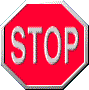 Due to budget restraints and class size requirements, all classes listed in the Pace High School curriculum catalog/online registration will not necessarily make the final Master Schedule.  It is extremely important to pick alternates that you would be interested in taking, just in case a class does not make the Master Schedule.Thoroughly review course requirements and make course selections wisely.  We will not have the flexibility to move students after registration. Student course selections are final at the end of the online registration cycle.2016-17 Curriculum CatalogAdministrative StaffAdministrative StaffStephen Shell....…..………………………………..………………………………….….PrincipalJoey Goodwin...…….……………………………...……...Assistant Principal – Facilities/TestingColleen Starr...…….…………………………..…………...Assistant Principal – Student ServicesDustin Gray……...……………………………… Assistant Principal – Guidance and CurriculumJohn Adams…...……………………………..…………………………….……..Dean of StudentsSusan Williams.……………………………….………………………………….Dean of StudentsCharles Warner..……………………………….…………………………………Athletic DirectorGuidance DepartmentKathleen Carroll………………………………………….…………………….. A – D CounselorDee Kelly …………………………………………….………………………….E – K CounselorJenny Ashford ………………………………………………………………….. L – P Counselor Cindy Peaden……...…………………………………….……………………….R – Z CounselorDepartmental ChairpersonsStephanie Schlenker….……………………………………………………………..Language ArtsCathy Denny …...……………………………………………………………………………..MathGreg Gill …...….…...………………………………………………………………………ScienceKay Dawson & Stephanie Jernigan-Watson ..……………………………………....Social StudiesKathleen Tracey………………………………………………………………………….Fine ArtsTony Denaro. ……………………...……………………………………………...Performing ArtsMaggie Ramirez……...………………………………………………………….Foreign LanguageKenny Hughes …………………………………………………………………Physical EducationSusie Norton.. ..…………………………………………………....Exceptional Student EducationCdr. Patrick Vegeler ……………………………………………………………………..NJROTCMonica Bondurant.……………………………………………….Career and Technical EducationAngela Hoomes……………….…………………………………………………....Media ServicesGENERAL INFORMATION
DIRECTIONS FOR ONLINE REGISTRATIONGo to your school’s website and enter the Student Portal, Enter ID and PIN, and Select the tab for Registration.You will receive a prompt about whether you will participate in classes at Locklin Technical Center (LTC) next year.If you select YES to LTC you will be asked to choose your program of study. This will take up three courses/credits of your schedule. You will continue with the registration process and select three (3) core courses, making sure you have all of your core classes you need (English, Math, Science, and/or, Social Studies). You will also select three (3) alternate choices in case your LTC choice does not make.If you selected NO to LTC you will continue with the registration process and select six (6) courses and three (3) alternate choices, in order of preference.Every student, except our Early Commit and LTC students, must choose six (6) courses/credits:English – must have 4 to graduate, Math – must have Algebra I and Geomety with 2 others to graduate, Science  - must have Biology and 2 others to graduate, Social Studies – must have World History, US History, Economics/GovernmentPerforming Fine Arts/Practical Arts – must have one credit to graduate, HOPE/PE – must have HOPE or its equivalent, Electives – will vary by student towards graduationIf you are a student who plans on taking DUAL ENROLLMENT courses on a college campus, you will have an opportunity to mark one or more boxes to designate that you will be taking a course(s) on a college campus.  Each box you check will replace one of the six (6) required courses/credits you must sign up for through this process.If you are a student who will be signing up for a class which needs PERMISSION to participate, you will have a box to check that states you will be replacing one, two, or three of your six (6) classes from the list of permission classes provided.  There will be a note section where you must write us your choice(s) for your Special Permission class(es).ALL students must choose three (3) alternate course requests in case one of their original choices is full or the class does not make. These alternates must be in order of reference.Please list the student’s cell phone number in the note section in case the guidance counselor needs to contact the student for missing information.The registration tab will be open for adjustments throughout the registration window.Each school will select their window of registration.ANY questions about registration need to be directed to your student’s current school.  Current Middle School students should work through their School’s Guidance Department for any advice to course/class selections.Graduation RequirementsGrade ClassificationFreshmen 		Students who enter high school in 2017-2018 school year, possibly earned fewer than five credits.Sophomores 	Students who enter high school in 2016-2017 school year, possibly earned at least five credits but fewer than twelve credits.Juniors 	Students who enter high school in 2015-2016 school year, possibly earned at least eleven credits but fewer than twenty credits.Seniors 			Students who have earned at least seventeen credits by the beginning of the school year.High School Graduation PlansIn an effort to meet the provisions of the Class Size Reduction Act, Florida legislators have made changes to the graduation requirements for students in Florida high schools. The following links are provided for current students and the graduation requirements form the state. http://www.fldoe.org/core/fileparse.php/7764/urlt/seniorflyer.pdf http://www.fldoe.org/core/fileparse.php/7764/urlt/juniorflyer.pdf http://www.fldoe.org/core/fileparse.php/7764/urlt/sophmoreflyer.pdfhttp://www.fldoe.org/core/fileparse.php/7764/urlt/freshmenflyer.pdf (Copies of these documents can be accessed through our website as well as hard copies being available in our guidance department.)Florida residents must earn two credits of a progressive foreign language to be admitted to a four-year school in the state university system.   This is not a high school requirement for a four-year 24-credit career option.Completion of any of these options does not necessarily qualify a student for Bright Futures or NCAA eligibility.  Students should check to see if the courses they desire meet scholarships or eligibility requirements.In order to participate in graduation ceremonies, students must have at least 22 of the required credits on the 24-credit option or 17 of the required 18 on the 18-credit option. .  Forgiveness PolicyStudents may repeat a course to improve the grade point average subject to State Board rules and the following restrictions:Students may receive graduation credit, required or elective, for a course only one time. The original course and grade will appear on the student’s record, but will not be counted towards graduation requirements or be used in calculating the district or state grade point average.Only a grade of D or F can be replaced with a “C” or higher.Eighth grade students making a C/D/F in Algebra I may take it over for forgiveness in the ninth grade.Transfer of CreditsOccasionally, Pace High School students desire to earn credit at another educational institution and have the credit earned included as part of the Pace High School record, i.e., summer school at another school. This must be approved in advance by a guidance counselor and only credit earned at an approved institution will be accepted. Courses from Pensacola State College Adult High School are not acceptable.Transfer credit from school systems that use a grading scale different from Santa Rosa County shall be evaluated using the letter grade and then assigning the number based on our numeric scale. (Example: a “B” from the old school must be a “B” at PHS with the numeric grade adjusted accordingly).NCAA DIVISION I REQUIREMENTSCollege-bound student-athletes who want to participate in athletics at an NCAA Division I Institution must register with the eligibility center and submit the appropriate documentation to receive a certification decision. Register with the eligibility center at the beginning of your junior year in high school.To register with the clearinghouse go to www.ncaaeligibilitycenter.org and click on 2011 or after-students/parents. After completing the registration process, contact the secretary in the PHS athletics office to request a transcript be sent to the clearinghouse.  A final transcript will be sent after graduation. A final college transcript must also be sent if the student is taking dual enrollment classes. Students may complete the college transcript request form in Guidance or contact the college.Core Course RequirementsTest ScoresAll SAT and ACT scores must be reported directly to the NCAA Initial-Eligibility Clearinghouse by the testing agency. Test scores that appear on transcripts will no longer be used. When registering for the SAT or ACT, use the clearinghouse code of 9999 to make sure the score is reported to the clearinghouse.The SAT score used for NCAA purposes includes only the verbal/critical reading and math sections. The writing section of the SAT is not used.The ACT score used for NCAA purposes is a sum of the four sections on the ACT: English, math, reading and science.Grade-Point Average
Only core courses are used in the calculation of the grade point average.Be sure to look at our high school’s list of NCAA approved core courses on the clearinghouse web site to make certain that the courses taken have been approved as core courses. Division I has a sliding scale for test scores and grade point average. Refer to web site www.ncaaclearinghouse.net (General Information). For more information visit www.ncaaclearinghouse.net to review the Guide for the College Bound Student Athlete. TESTING INFORMATIONFlorida State Assessment in Writing and Reading Assessment Test (FSA)FSA for Freshmen and Sophomores						Grade Level: 9th, 10th, and 11th When: March/AprilPurpose: Students are required to pass the reading portion of the FSA in order to graduate. The writing test will still be given in February/March, while the reading will still be given in March/April. The results from the writing test will be combined with threading test for an overall score. State End of Course Exams							Grade Level: 9th - 12th When: End of Course (EOC) Test in Algebra I, Biology, Geometry, Algebra II, and US History state exams.Purpose: Students will tested to demonstrate their overall knowledge of the subject. Post-Secondary Education Readiness Test (PERT)					Grade Level: 10th – 12th When: February or anytime at PSC Purpose: This test is given to students wanting to qualify for dual enrollment classes. Appropriate scores are required for students registering for dual enrollment courses.ACT – Fee Required								Grade Level: 10th – 12th When: review the dates on www.act.org Purpose: Recommended for college-bound students. Universities require ACT (or SAT) scores for admission. Registration is done online at www.actstudent.org. Certain scores are required to qualify for Florida’s Bright Futures Scholarship, college entrance and dual enrollment. Pre-Scholastic Achievement Test (PSAT) – Fee Required				Grade Level: 10th & 11th When: OctoberPurpose: Required for academically advanced grade 11 students wishing to qualify for the National Merit Scholar’s Program. Several academic scholarships require PSAT scores. Sophomores may take it as a “practice run” and still be eligible to test again their junior year. Scholastic Aptitude Test (SAT) – Fee Required					Grade Level: 11th & 12th When: Various datesPurpose: Recommended for college-bound students. Universities require SAT (or ACT) scores for admission. Registration is completed online at www.collegeboard.com. Certain scores are required to qualify for Florida’s Bright Futures Scholarship and college entrance. Armed Forces Vocational Aptitude Battery (ASVAB)				Grade Level: 10th – 12thWhen: sometime January through MarchPurpose: A battery of tests to determine interests/abilities of/for various jobs within the military.Discovery Education Assessment (DEA)						Grade Level: 9th – 12th When: Fall, Winter, and SpringPurpose: This assessment is to determine initial level of competence in math, science, and reading. The subsequent assessments then measures progress made by the student throughout the year. The information gained from this assessment gives teachers valuable information to differentiate their classroom instruction in order to meet the needs of their students. ACADEMIC RECOGNITION PROGRAMSFlorida Bright Futures Scholarship Program (www.FloridaStudentFinancialAid.org)Refer to the website listed above for verification of requirements and to complete the application.Guidelines are subject to change.The Florida Bright Futures Scholarship Program establishes a lottery-funded scholarship to reward any Florida high school graduate who merits recognition of high academic achievement and who enrolls in an eligible Florida public or private post-secondary institution within three years of high school graduation.The Bright Futures Scholarship Program is the umbrella organization for all state-funded scholarships based on academic achievement in high school. Eligible students must be residents of Florida and must earn a high school diploma.The Florida Academic Scholars AwardAWARD LEVEL:  The award is prorated by term and hours. The award may cover up to 45 semester credit hours per academic year. The minimum cumulative GPA required for renewal is 3.0; for GPA’s less than 3.0 but greater than 2.75, the Medallion scholarship will be offered.REQUIREMENTS: Earn a minimum weighted core GPA of 3.5 or higher in the 16 credits identified by the Florida Board of Regents as college preparatory courses. All advanced placement courses, honor, all dual enrollment courses and selected level III courses will be given extra weight. These 16 credits must include:4 credits in English 		4 credits in Mathematics3 credits in Science 		2 credits in Foreign Language (Sequential) 3 credits in Social StudiesCalculations may include up to three additional credits from courses in the academic areas listed above as well as AP courses to raise the GPA. The GPA will be calculated after the seventh semester of high school for early evaluation and after the eighth semester for final evaluation. Eligible students must obtain a minimum composite score of 29 on the ACT or 1280 on the SAT (verbal and math portions only). Eligible students must complete 100 hours of volunteer community service.Students identified as a Scholar or Finalist in either the National Merit Scholarship Program or the National Achievement Scholarship for Outstanding Negro Students Program automatically qualify for the Florida Academic Scholars Award.The Florida Medallion AwardAWARD LEVEL: may be used at a university or community college.- The award is prorated by term and hours. REQUIREMENTS: Earn a minimum weighted core GPA of 3.0 or higher in the 16 credits identified by the Florida Board of Regents as college preparatory courses. All advanced placement courses, honors, dual enrollment courses and selected level III courses will be given extra weight.These 16 credits must include:4 credits in English 				3 credits in Social Studies3 credits in Science 				4 credits in Mathematics2 credits in Foreign Language (Sequential)Calculations may include up to three additional credits from courses in the academic areas listed above as well as AP courses to raise the GPA. The GPA will be calculated after the seventh semester of high school and after the eighth semester for final evaluation. Eligible students must obtain a minimum composite score of 26 on the ACT or 1170 on the SAT (verbal and math portions only). The minimum GPA required for renewal is 2.75. Eligible students must complete 75 hours of volunteer community service.The Florida Gold Seal Vocational Scholars AwardAWARD LEVEL:  The Gold Seal is only for Technical Degree Programs and Certifications not exceeding a total of 72 semester hours. The Florida Gold Seal Vocational Scholars award is a two-year scholarship and cannot be converted to a Medallion Scholarship.REQUIREMENTS: Earn a minimum weighted core GPA of 3.0 in the 16 credits listed below for a four-year diploma and a 3.5 un-weighted GPA in a minimum of three vocational credits in one vocational program(Web Design, Diversified Career Technology or Business Program) combined with the scores listed below. Eligible students must complete 30 hours of volunteer community service.Four year Diploma:4 credits in English4 credits in Mathematics - (including Alg. I)3 credits in Natural Science3 credits in Social Studies – US History, World History, Economics and Government1 credit in Fine Art or Practical Arts1 credit of HOPEPlus a minimum of three Vocational Job-Preparatory credits or Technology Education Program credits in one vocational program. The minimum GPA required for renewal is 2.75.Students must earn the minimum score on each section of the CPT or SAT or ACT. Sections of different test types may not be combined.CPT: 				ACT:			SAT Reasoning Test:	Reading 83 			English 17		Critical Reading 440Sentence Skills 83          or	Reading 18           or	Math 440Algebra 72			Math 19   		PERT:						Reading 104					Writing 99					Math 113The GPA will be calculated after the seventh semester of high school for early evaluation and after the eighth semester for final evaluation.ADVANCED PLACEMENTAdvanced Placement courses are sponsored by The College Board and follow prescribed curriculums that culminate in nationally standardized examinations. AP classes are for motivated and academically prepared students. They provide the opportunity to take rigorous college-level courses while still in high school and earn college credit, advanced placement credit or both for successful performance on the AP exams. PHS expects all students completing AP courses to take the AP exams. Some AP classes require summer reading. Please review each course requirement before making selections. Santa Rosa County pays the test fee for each student enrolled in an AP course and many colleges and universities award college credit to those students earning a 3, 4, or 5 on this standardized examination. Advanced placement courses are listed by department throughout this catalog.HONORS COURSESCourses that have been designated by the Santa Rosa County School Board as honors academic courses will earn additional weight when computing class rank. Some honors courses require summer reading.DUAL ENROLLMENTPace High School offers courses taught on our campus, by PHS faculty members who serve as adjunct professors at PSC, and off-campus at the college. These courses will allow a student to earn credit toward both a high school diploma and a college degree in accordance with an articulation agreement between the Santa Rosa County School Board and post-secondary institution. When appropriate, students may attend classes off campus, at PSC or UWF. The Santa Rosa County School Board provides tuition and book fees.Upon completion of the course, all books must be immediately returned. If a book is lost, the student is responsible for reimbursement or replacement.Below you will find the most current copy of the agreement/contract each student must engage in once they become eligible for DE classes:PACE HIGH SCHOOLDUAL ENROLLMENT CONTRACTRevised 3/6/15Students who wish to participate in the dual enrollment program shall meet the following conditions:Earn 3 high school credits or more, minimum cumulative GPA of 3.0 & must maintain 3.0 high school GPA and 2.5 college GPA. Successfully pass all statewide assessments and earn qualifying scores to participate in DE classes. Students who pass the parts needed to qualify for a dual enrollment course (minimum of 2 passing scores), may take up to 12 hours on the high school campus.PERT Math   	114 (Int. Alg.) or 123 (Coll. Alg.)		ACT Math 	19 (Int. Alg.) or 21 (Coll. Alg.)		PERT Reading 	106					ACT Reading 	19		PERT English 	103					ACT English  	17Additional information and requirements:Students must have their PHS guidance counselor’s signature on their DE Approval Registration Form before taking to PSC to register for courses.In order to ensure students get the schedule they desire, it is recommended they register with PSC as soon as possible.  Waiting a few days or a week to deliver your schedule may prevent you from getting the classes you selected.  PSC’s academic advising office number is 484-4420.  UWF’s academic advisor is Eddie Rogers at 474-2238.It is the student’s responsibility to set up Spyglass/Pirate Mail accounts to receive PSC correspondence, and it is highly recommended that students attend the DE orientation offered by PSC.Students are responsible for acquiring their textbooks through PSC’s Milton Campus Library from Mr. Greg Ledet at 484-1034.  Parents are not allowed to pick up textbooks without a signed FERPA.  UWF students must obtain a textbook voucher from their guidance counselor for textbooks.  If a textbook is lost, replacement will be required.  If a course is offered at the high school, part-time students must take the course on the campus unless the class is considered at capacity (30 students). Limited seating is available on the PHS campus and will be reserved for seniors, then juniors, then underclassmen if there is room available.  Students must provide their own transportation to off-campus classes. To remain eligible for college coursework, students must maintain a 3.0 cumulative GPA.  Any student who earns a D, F, or W in a course taught on PSC’s or UWF’s campus will not be eligible to take courses on the college campus the following semester (not including summer semester).A request to withdraw from a course will not be granted automatically.  A withdrawal becomes part of your college transcript and could affect your admission to a university.  Any college may rescind its admissions offer if you have a W, D or F on your transcript.Any D or F earned will not count as college credit, but will be used to calculate a student’s GPA and will appear on his/her college transcript.  Grades will be entered once each semester and will be used to calculate class rank.  The institution will award college credit, which will be recorded on your permanent college record.  Alphabetic grades are reported as follows:  A   =  95	     B+ =  88	B   = 85	     C+ = 78          C   = 75	      D+ = 68        D   = 65	       F   = 55Students must adhere to PHS’s and PSC’s or UWF’s academic calendar regarding spring break, holidays, and early release days. It is the student’s responsibility to stay informed regarding scholarships, activities, and information pertaining to PHS and graduation.  This information may be found on the PHS website at http://pacehighschool.net/.It is the student’s responsibility to obtain their college ID cards and parking decals.  Obtain ID cards from the registration office and parking decals from the Fitness Center, Milton campus.ENC1101 IS A PRE-REQUISITE FOR ALL WRITING EMPHASIS COURSES INCLUDING AMH 2010/AMH2020NOTE:  Colleges and universities view high school dual enrollment credits in different ways, especially math and science credits. Therefore, we strongly advise students who are accumulating college credit while in high school to check with the individual college they may plan to attend. Be extremely mindful of accumulated college credit earned and the maximum allowed for Bright Futures, FL Prepaid, and Federal and State grants, such as Pell Grant.Total semester course allowance by gradeClasses/Programs that require Application, Tryouts, or Permissions Clubs offered at Pace High School Career and Technical EducationAcademies and Programs of StudyMost courses in Applied Technology fulfill the 1 credit of Practical Arts required for graduation.  Many students earn beyond this requirement.  Extra credits earned in this curriculum will help to fulfill the elective credits requirement.
Students taking business courses have the opportunity to qualify for the vocational Florida Gold Seal Scholarship.  Completing a program with a B+ (3.5) GPA, a core GPA of 3.0, and an ACT score of 18 in reading, 17 in English and 19 in math subtests, may earn a scholarship that will pay 75% of college tuition at a post-secondary institution in Florida.  Skills learned in business courses help prepare students for college, as well as, the world of work.  Industry certification is available through our Multimedia Institute.
Single Courses OfferingsDiversified Career Technology and On-The-Job TrainingJuniors and seniors must apply for DCT enrollment and obtain the final approval from the DCT Coordinator. The student's academic (minimum 2.0 GPA) and attendance record will be reviewed.  Students need a social security number, must be 16 years or older, and have the potential for employment.  This program is designed to give students an opportunity to develop employability skills while involved in the world of work.  The student must abide by the DCT/OJT training agreement to remain in the program.  DCT Principles is required to be taken before or during the Applications class, and is an academic class that requires attendance like a normal class at Pace High.  This class cannot be missed for work for any reason.  For more information about this program or an application, contact the DCT Coordinator.  This is a job preparatory program.  Completion of DCT I, DCT II, DCTM, and OJT may qualify the student for a Gold Seal Scholarship (see page 18).Diversified Career Technology Principles (DCT I)          			Credit:  1.0 Diversified Career Technology Applications (DCT II)             						Credit:  1.0On the Job Training (OJT)                                                         		Credit:  Multiple  Young Entrepreneur AcademyPatriot Credit Union Financial AcademyProstart Culinary AcademyMultimedia AcademyEnglish/Language Arts
Foreign Language DepartmentStudents planning a college prep curriculum need two consecutive credits of a foreign language to meet the State University System requirements.  Two credits of a foreign language are not required for high school graduation.Spanish CoursesDual Enrollment through UWF via Distance learning from Home or a PHS computer labStudents may participate in these courses from home or during school.  If the student plans to participate off campus (home), they will need a computer with a webcam.  Laptop computers generally have webcams included and were the suggested device. If the student enrolls for this course as an on campus selection they will be assigned a lab MWF and then on Tuesdays and Thursdays they would serve as on office assistant. MathematicsNavy Junior ROTC DepartmentWould you like to:          •Participate in NJROTC competitions at places such as Southern University, Auburn, or Ole Miss??          •Attend a special, formal military ball?          •Be part of a drill team, air rifle team, or athletic team?          •Be part of a color guard that performs at varsity football games?          •Earn personal awards, medals, recognition, and wear a uniform?          •Be in contention for college scholarships?You can do all of these things and more by enrolling in the Naval Junior Reserve Officers Training Corps (NJROTC) at Pace High School.  If you meet certain criteria, you can receive an NROTC college scholarship worth up to $180,000 in financial benefits as well as an exciting career.  You can obtain nomination to the U. S. Naval Academy at Annapolis, Maryland. If you complete three years in NJROTC and elect to enlist in the service, you will be eligible to enter at an advanced pay grade.  This may mean $275 per month over normal entry pay. What is required?Eligibility:     Male or female enrolled at Pace High School and physically qualified to participate in the high school physical education program.  Santa Rosa School District Pre-participation Athletic Screening is required.Obligation:   Membership in the NJROTC does not obligate the student for further service with the U. S. Government or the armed services.  No financial obligations or costs are incurred.The purpose of this program is to introduce students to leadership principles which will serve them well throughout life.  The course is designed to create in each cadet an appreciation for the heritage and traditions of America, with an emphasis on the significant role that sea power will play in America's future. Students who successfully complete three years of Naval Science can enter the armed services at pay grade E-3, or as an E-2 with two years of Naval Science.  A certain percentage of NROTC College scholarships are designated for NJROTC cadets to compete for increasing the chances of obtaining a scholarship. The Naval Science instructor can nominate three qualified students per year to be considered for admission to the United States Naval Academy.There is a $10.00 Lab Fee.Naval Science Course Listings Naval Science I  		1st Year Cadets   				Grade Level:  9-12Naval Science II		2nd Year Cadets 			 	Grade Level:  10-12Naval Science III 		3rd Year Cadets  				Grade Level:  11-12Naval Science IV 		4th Year Cadets  				Grade Level:  12Substitute credits for NJROTC:Completion of 2 years of NJROTC can be used to waive the P.E. (HOPE) requirement for graduation.  Students also receive one (1) credit for performing/practical arts. performing Arts Department Course DescriptionsClasses in this department will likely include content of a sacred and/or patriotic origin.
This is in keeping with the Florida Department of Education’s Sunshine State Standards for classes in Florida’s public schools which seek to expose all students to a varied repertoire/genre of music and literature.Music Classes
Choral ClassesBand ClassesDrama ClassesPhysical Education DepartmentField trip expenses will be assessed as activities are incorporated into the curriculum.  In order to receive credit for Physical Education, students are required to dress out and participate in activities.  All students must have a signed field-trip parental permission form on file with teacher the 1st week of all classes.Visual Arts Department
Many students earn multiple credits in visual arts coursework.  Any credits beyond graduation requirements will count as elective credits needed for graduation.  Some artwork and musical sections in these classes may be of a patriotic or sacred origin.Visual Art Department Course DescriptionsThe art courses are designed to give all students an opportunity for creative expression.  Students do not need prior experience in the visual arts to participate successfully in these courses.  All the visual art courses are important electives for students that have selected the Fine/Communication Career Cluster.Portfolio Review for incoming beginning art students: Students who wish to enter level 2 art classes without taking level 1 art class must submit a portfolio to the Pace High Visual Art teachers for review prior to registration.Student’s portfolio must consist of 10 or more pieces of art that demonstrate technical skills, understanding of basic mediums and design principles.  Portfolios must include life studies and copied work from photographs or imagination or photographed 3-Dimensional work.   No Anime, copy righted cartoons i.e., Sponge Bob, Mickey Mouse, etc, or cast ceramic pieces will be considered.Pace High School Visual Arts AcademyWithin the Academy there will be three tracks for students or they could complete a combination of routes.  All tracks begin with the 2D Art 1 course.   This is a beginning art course that introduces the Elements & Principles of Art to the students along with some basic art history and techniques.  Incoming freshmen from Avalon and Sims can apply to skip over this course. The application includes a portfolio of work specified by the Pace High School Art Department. 2D Art Track:  2D Art 1 2D Art 22D Art 3 HonorsAP 2D Design,  AP Drawing (Honors Credit) or Portfolio 2D (Honors Credit)Digital Design Track:2D Art 1Digital Imaging 1Art CollaborationAP 2D Design (Honors Credit) or Portfolio 2D (Honors Credit)3D Art Track: 2D Art 13D Art 23D Art 3 HonorsAP 3D Design(Honors Credit) or Portfolio 3D (Honors Credit)Example of an Alternative Track: Many combinations could be achieved.2D Art 12D Art 23D Art 22D Art 3 Honors or 3D Art 3 Honors or Digital Imaging IScienceSocial ScienceStudent's GradeCollege Semester Course LimitsCollege Semester Course LimitsCollege Semester Course LimitsStudent's GradeFallSpringSummerSix (6) - Ten (10)Two (2) college courses plus accompanying labTwo (2) college courses plus accompanying labOne (1) college courses plus accompanying labEleven (11)Four (4) college courses plus  accompanying labFour (4) college courses plus accompanying labTwo  (2) college courses plus accompanying labEleven (11)Four (4) college courses plus  accompanying labFour (4) college courses plus accompanying labTwo  (2) college courses plus accompanying labTwelve (12)Five (5) college courses plus accompanying labFive (5) college courses plus accompanying labTwo (2) college courses plus accompanying labTwelve (12)Five (5) college courses plus accompanying labFive (5) college courses plus accompanying labTwo (2) college courses plus accompanying labCLASS/PROGRAMTEACHERActing 1, 2, 3V. WrightAnchor LeadershipL. Taylor, A. Hurley, & S. WilliamsBaseball WeightliftingJ. McBrideBoys Basketball WeightliftingC. PippinBiotech 1, 2, 3G. GillBlue Print Leadership Class A. PippinCheerleadingK. DawsonChemistry II HonorsK. ByersColor guardT. DenaroDance TeamS. SchlenkerFootball WeightliftingJ. PittsForensicsK. AtkinsGirls Basketball WeightliftingG. GillGirls WeightliftingH. PeacherDigital Imaging I and Art CollaborationT. DampsonITVC. CassevahNavy JROTCP. Vegeler & J. BakerPrinciples of EntrepreneurshipC. SessionsSGAC. CassevahTech Theater Design 1, 2, 3V. WrightYearbookM. Bondurant & C. SessionsGolf Boys K. KirchharrGolf GirlsK. JerniganClubTeacher/SponsorANCHOR CLUBS. Williams and A. HurleyBETAL. DillashawCHESS CLUBK. WomackCHORUSR. WatersFELLOWSHIP OF CHRISTIAN ATHLETESJ. DampsonFIRST PRIORITYC. Bell, C. Peaden, & L. TaylorFOREIGN LANGUAGE CLUBM. Ramirez, E. Trew, & V. CorralizaFUTURE BUSINESS LEADERS OF AMER.A. PippinHUNTING & FISHING CLUBJ. Sessions & C. SessionsINTERACTP. BibzaNATIONAL ART HONOR SOCIETYK. TraceyNATIONAL HONOR SOCIETYL. DillashawNJROTCCDR P. Vegeler & First SGT BakerROBOTICS CLUBK. WomackSTAND CLUB (ESE Mentors)L. Adams & S. NortonSTUDENT GOVERNMENT ASSOCC. CassevahTHESPIANS (Drama)V. WrightTRI-M (MUSIC HONOR SOCIETY)T. DenaroYEARBOOKM. Bondurant & C. SessionsDigital Information Technology – formally CCC (Face to Face and Online through PHS)Digital Information Technology – formally CCC (Face to Face and Online through PHS)Course Number82073100Grade Level9, 10, 11, 12Course LengthYearGraduation AreaPractical Arts/ElectivesLab Fee$10.00PrerequisitesNoneDescriptionThis course meets the Practical Arts graduation requirement as well as the online class requirement for grades 9-11.  It is also an entry requirement to Digital and Web tracks of study.Information Tech Asst. (Dual Enrollment course for Digital Information Technology)Information Tech Asst. (Dual Enrollment course for Digital Information Technology)Course NumberOTA0040Grade Level9, 10, 11, 12Course LengthYearGraduation AreaPractical Arts/ElectivesLab Fee$10.00PrerequisitesGPA 3.0 Max student enrollment: 30 studentsDescriptionThis course meets the Practical Arts graduation requirement as well as the online class requirement for grades 9-11.  It is also an entry requirement to Digital and Web tracks of study.Digital Photography I Digital Photography I Course Number82013100Grade Level10, 11, 12Course LengthYearGraduation AreaPractical Arts/ElectivesLab Fee$10.00PrerequisitesDigital Information TechnologyDescriptionThis course provides competencies in photographic history, the production process, intellectual property rights, camera systems, support equipment, basic photography and workflow applications.Child Development and Family DynamicsChild Development and Family DynamicsCourse Number8500310085003450Grade Level10, 11, 12 Course LengthYear   Graduation AreaElective Lab Fee$5.00/TermPrerequisitesNoneDescriptionChild Development is the study of children in all aspects of development.This course prepares students to understand the nature of child development from conception to school age.  This course emphasizes positive development and nurturing of the family at each stage of a child’s growth. Family Dynamics the purpose of this course is to introduce students to the roles, responsibilities, and relationships essential to functional families.  It is the goal of this course to help students understand nature, function, and significance of human relationships within the family/individual unit.  Course content:  Understanding Sexuality, Understanding Love, Choosing Marriage, Change, Handling Crisis, Communications, Divorce/Remarriages, Older Adults, Death/Dying, Roles/Relationships.Blueprints for SuccessBlueprints for SuccessCourse Number85003750Grade Level11, 12 Course LengthYear   Graduation AreaElective Lab Fee$10.00PrerequisitesInstructor Approval; Application to instructorDescriptionThe purpose of this course is to assist students in making informed decisions regarding their future academic and occupational goals.  Emphasis will include using current technology resources to investigate the broad range of occupations and careers in family and consumer sciences.  The concept includes, but is not limited to, personal decision-making as it applies to careers, occupations and entrepreneurial opportunities.  Planned and supervised job shadowing experiences must be provided through one or more of the following: (1) directed workplace experiences (2) student projects (3) simulations (4) outside of class explorations. Own transportation will be needed or permission to ride with another student for off campus activities.    AP Computer Science AAP Computer Science ACourse Number02003200Grade Level9-12Course LengthYearGraduation AreaElectiveLab Fee$10.00PrerequisitesStrong background in Math and Science.  Familiar with coding.DescriptionThe AP Computer Science A course is equivalent to a first-semester, college-level course in computer science. The course introduces students to computer science with fundamental topics that include problem solving, design strategies and methodologies, organization of data (data structures), approaches to processing data (algorithms), analysis of potential solutions, and the ethical and social implications of computing. The course emphasizes object-oriented and imperative problem solving and design using the Java language. These techniques represent proven approaches for developing solutions that can scale up from small, simple problems to large, complex problems. The AP Computer Science A course curriculum is compatible with many CS1 courses in colleges and universities.Guided Workplace LearningGuided Workplace LearningCourse Number83004300Grade Level11, 12 Course LengthYear   Graduation AreaElective Lab FeenonePrerequisitesInstructor Approval; Selection based on Teacher Recommendation and Credit StandingDescriptionJob EntryGrade Level:	12 A work experience internship will be available to seniors wishing to earn high school credit through their employers.  An applicant must have a job, along with a review of the senior’s attendance, discipline, and credit standing is required. A limited number of positions are available.  D.C.T. students are not eligible.Drivers Education/Critical Thinking SkillsDrivers Education/Critical Thinking SkillsCourse Number19003000/17003700Grade Level9Course LengthYear (both classes together)Graduation AreaElectiveLab FeeNonePrerequisitesnoneDescriptionDrivers Education – The purpose of this course is to provide the students with a working knowledge of the rules, regulations, and responsibilities associated with driving an automobile. The driver’s education lab will be offered during the summer which will give the student driving experience behind the wheel of a car. This part of the course will require a fee to participate. Registration for the summer lab takes place the first week of May every year. Critical Thinking Skills - This course is designed to develop skills related to critical thinking, learning and problem solving, enabling students to enhance their performance in both academic and non-academic areas. Strategies for acquiring, storing and retrieving information, time management and organizational skills, critical thinking operations and processes, strategies for oral and written communication, and problem solving skills including test taking skills are an integral part of this course.Executive Intern I-IVExecutive Intern I-IVCourse Number05003000-3300Grade Level11-12Course LengthYear Graduation AreaElectiveLab FeeNonePrerequisitesInstructor ApprovalDescriptionOffice Aides Grade Level:  11-12Application must be filled out during registration time frames in the spring of the previous year.This course provides students the opportunity to gain practical knowledge working as office aides in a structured intern experience.  To enroll, students must have approval from Guidance.  Selection is based on attendance, discipline, and credit standing.Principles of EntrepreneurshipPrinciples of EntrepreneurshipCourse Number88121100Grade Level9, 10, 11, 12 Course LengthYear   Graduation AreaElective Lab Fee$25.00PrerequisitesCCCDescriptionTourism is a major driver of economic growth and development, and the World Trade Organization forecasts tourism to increase in the future.  The Hospitality and Tourism Management Program (HTMP) provides training for students to obtain knowledge and skills the tourism industry is seeking.  Students completing Introduction to Hospitality and Tourism will learn operational level employee positions and responsibilities.  If students complete Year 2 of the program including 100 hours of work experience, they will learn managerial aspects, responsibilities, knowledge and skills, and they can earn the Certified Hospitality and Tourism Management Professional designation.Personal Financial PlanningPersonal Financial PlanningCourse Number88151200Grade Level10, 11, 12 Course LengthYear   Graduation AreaElective Lab Fee$10.00PrerequisitesNoneDescription Are you prepared for life after high school and your parents’ home? This course is essential for all students preparing for success beyond high school.  Learn real life skills related to personal financial responsibility including checking accounts, online bill-paying, debit cards, credit cards, paychecks, budgeting, loans, insurance, buying a car, owning vs. renting an apartment or home, and much more.  Make your money work for you!Culinary Arts ICulinary Arts ICourse Number88005100Grade Level10, 11, 12 Course LengthYear   Graduation AreaElective Lab Fee$25.00PrerequisitesnoneDescriptionThis course covers basic food preparation & serving skills along with the history of the food service industry and careers in the industry. Students develop competence in safe, secure, and sanitary work procedures; operational systems; recipe format and following recipes in food preparation labs. Students who demonstrate a career interest in the food industry and who maintain a “B” average will be given the opportunity to earn ServSafe Food Protection Manager Certification. Food Preparation (Dual Enrollment course for Culinary Arts I)Food Preparation (Dual Enrollment course for Culinary Arts I)Course NumberHMV0100Grade Level10, 11, 12 Course LengthYear   Graduation AreaElective Lab Fee$25.00PrerequisitesGPA 3.0.  Max student enrollment: 60 studentsDescriptionThis course covers basic food preparation & serving skills along with the history of the food service industry and careers in the industry. Students develop competence in safe, secure, and sanitary work procedures; operational systems; recipe format and following recipes in food preparation labs. Students who demonstrate a career interest in the food industry and who maintain a “B” average will be given the opportunity to earn ServSafe Food Protection Manager Certification.  Culinary Arts IICulinary Arts IICourse Number88121100Grade Level11, 12 Course LengthYear   Graduation AreaElective Lab Fee$25.00PrerequisitesCulinary Arts I; ServSafe certificationDescriptionTourism is a major driver of economic growth and development, and the World Trade Organization forecasts tourism to increase in the future.  The Hospitality and Tourism Management Program (HTMP) provides training for students to obtain knowledge and skills the tourism industry is seeking.  Students completing Introduction to Hospitality and Tourism will learn operational level employee positions and responsibilities.  If students complete Year 2 of the program including 100 hours of work experience, they will learn managerial aspects, responsibilities, knowledge and skills, and they can earn the Certified Hospitality and Tourism Management Professional designation.Digital Design IDigital Design ICourse Number82095100Grade Level10, 11, 12 Course LengthYear   Graduation AreaElective Lab Fee$10.00PrerequisitesCCCDescriptionStudents will learn how to use presentation production software, illustration software, basics of digital photography, and photo editing software. Students will use digital cameras and photo editing software while learning the basics of digital photography and photo editing with Photoshop. We will use Canon digital cameras in the classroom and with permission students will check out cameras for on and off campus use. Upon completion of the course, students will receive certification in Photoshop after passing the certification test.Digital Design II-VDigital Design II-VCourse Number82095100-5500Grade Level10, 11, 12 Course LengthYear   Graduation AreaElective Lab Fee$10.00PrerequisitesDigital Design I-IVDescriptionStudents will study advanced design in Adobe Illustrator and InDesign, learn color modes, work in teams on entrepreneurial skills, leadership activities, and other projects. Students will also continue learning about digital photography and photo editing. Advanced students will have opportunities to take photos off campus for events. Yearbook (Multimedia)Yearbook (Multimedia)Course Number82095100Grade Level9, 10, 11, 12 Course LengthYear   Graduation AreaElective Lab Fee$10.00PrerequisitesCCC; “B” in English; Instructor Approval DescriptionThe content includes the use of a variety of software and equipment to perform digital publishing and digital imaging activities such as digital cameras and scanners.  Students will create the school yearbook (the Liberator).  Participants will be expected to sell ads as well as design and complete yearbook pages while marketing the current yearbook to the student body. Attendance and discipline will be checked by advisor.Television ProductionTelevision ProductionCourse Number87721100Grade Level10, 11, 12 Course LengthYear   Graduation AreaElective Lab FeenonePrerequisitesInstructor Approval DescriptionThe purpose of the television production curriculum is to promote scholastic journalism and applied technology skills in the field of television production.  As an applied communication program, students engage in various aspects of broadcast journalism.  As students plan, direct, and produce multiple media formats and programs, they develop or reinforce skills in gathering and delivering information.  In addition, they gain specialized skills in graphic production and television technology.  This program focuses on broad, transferable skills and stresses understanding and demonstration of the various elements of the television production industry.English IEnglish ICourse Number10013100Grade Level9Course LengthYear   Graduation AreaEnglishLab Fee$7.00PrerequisitesNoneDescriptionThis course emphasizes the skills of reading, writing, listening, speaking and language with the goal of college and career readiness. Texts of high complexity, including novels, short stories, poetry, and non-fiction will be used. English I HonorsEnglish I HonorsCourse Number10013200Grade Level9Course LengthYear   Graduation AreaEnglishLab Fee$10.00PrerequisitesPassing score on the Grade 8 ELA and a 90/A or higher in a regular 8th grade language arts class. Students who are in advanced 8th grade language arts class must have a passing ELA score and an 80/B or higher for the year.
DescriptionThis course includes critical analysis of major literary genres. Composition instruction focuses on the writing process in creative, logical, and critical modes. Students will have experiences in public speaking and in developing good listening skills. English II English II Course Number10013400Grade Level10Course LengthYear   Graduation AreaEnglishLab Fee$7.00PrerequisitesnoneDescriptionThis course emphasizes using texts of high complexity, integrated language arts study in reading, writing, speaking, listening and language for college and career preparation and readiness. English II HonorsEnglish II HonorsCourse Number10013500Grade Level10Course LengthYear   Graduation AreaEnglishLab Fee$7.00PrerequisitesPassing score on the Grade 9 ELA and a 90/A or higher in a regular English I class. Students who are in an honors English I class must have a passing ELA score and an 80/B or higher for the year.
DescriptionThe purpose of this course is to provide students with texts of high complexity, advanced integrated Language Arts study in reading, writing, speaking, listening and language in preparation for college and career readiness. Academic rigor is accomplished through the application, analysis, evaluation and creation of complex ideas that are often abstract and multi-faceted. Students are challenged to think and collaborate critically on the content.English IIIEnglish IIICourse Number10013700Grade Level11Course LengthYear   Graduation AreaEnglishLab Fee$7.00PrerequisitesEnglish I and IIDescriptionThis course provides students with texts of high complexity and integrated language arts study in reading, writing, speaking, listening and language for college and career preparation and readiness. English IV: Florida College PrepEnglish IV: Florida College PrepCourse Number1001405Grade Level12Course LengthYear   Graduation AreaEnglishLab Fee$7.00PrerequisitesEnglish I, II, & III; Administrative PlacementDescriptionThis course provides instruction in reading, writing, grammar, vocabulary, listening, and speaking. The course includes the writing of documented research papers. Study will occur through a variety of informative and functional texts, through in-depth reading and analysis. This course prepares students for successful completion of Florida college English courses.Advanced Placement English Language and CompositionAdvanced Placement English Language and CompositionCourse Number10014200Grade Level11Course LengthYear   Graduation AreaEnglishLab Fee$10.00PrerequisitesTwo English credits; passing score on the Grade 10 ELA; suggest a B or higher in English II (regular or honors). This course requires summer reading and a signed contract from both parents and students. DescriptionThis course includes instruction in reading and carefully analyzing a broad and challenging range of nonfiction prose selections, deepening students’ awareness of rhetoric and how language works. Through close reading and frequent writing, students develop their ability to work with language and text with a greater awareness of purpose and strategy, while strengthening their own composing abilities. Course readings feature expository, analytical, personal, and argumentative texts from a variety of authors and historicalAdvanced Placement English Literature and CompositionAdvanced Placement English Literature and CompositionCourse Number10014300Grade Level12Course LengthYear   Graduation AreaEnglishLab Fee$10.00PrerequisitesThree English credits; passing score on the Grade 10 ELA; suggest a B or higher in English II (regular or honors). Suggested to have taken AP English Language and Composition class. This course requires summer reading and a signed contract from both parents and students. DescriptionThis course includes instruction in reading and carefully analyzing a broad and challenging range of nonfiction prose selections, deepening students’ awareness of rhetoric and how language works. Through close reading and frequent writing, students develop their ability to work with language and text with a greater awareness of purpose and strategy, while strengthening their own composing abilities. Course readings feature expository, analytical, personal, and argumentative texts from a variety of authors and historicalENC 1101 – Freshman Composition Skills IENC 1101 – Freshman Composition Skills ICourse NumberENC 1101Grade Level11, 12Course LengthSemesterGraduation AreaEnglishLab Fee$7.00PrerequisitesRecommended English III Honors and qualifying PERT/ACT/SAT scoreDescriptionThis course introduces multiple college skills: creating and evaluating essays, defining and incorporating background knowledge through the study of influential figures, and synthesizing/presenting exercises on effective sentence construction. It offers students the opportunity to find their analytic and creative personas through open dialogue, peer and instructor feedback, as well as student presentationsENC 1102 – Freshman Composition Skills IIENC 1102 – Freshman Composition Skills IICourse NumberENC 1102Grade Level11, 12Course LengthSemesterGraduation AreaEnglishLab Fee$7.00PrerequisitesENC 1101DescriptionThis course has a major literature focus and seeks to induce students to deep read the genres of fiction, poetry, and drama by evaluating content through Reader Response Theory. It also extends to an understanding of the importance of literary theory in the fields of Classicism, Neo-Classicism, Modernism, and Post-Modernism. Writing and research are pivotal in this course.Debate IDebate ICourse Number10073300Grade Level9, 10, 11, 12Course LengthYearGraduation AreaElectiveLab Fee$7.00PrerequisitesAn above average grade in most recent English course.(admitted if room permits)DescriptionThe purpose of this course is to develop students’ beginning awareness, understanding, and application of language arts as it applies to oral communication concepts and strategies for public debate in a variety of given settings.Debate III HonorsDebate III HonorsCourse Number10073500Grade Level10, 11, 12Course LengthYearGraduation AreaElectiveLab Fee$7.00PrerequisitesMust have passed an Honors English course.(admitted if room permits)DescriptionThe purpose of this course is to develop students' enhanced awareness, understanding, and application of language arts as it applies to advanced oral communication concepts and strategies for public debate in a variety of given settings. Some work outside of the regular school day may be required.Speech ISpeech ICourse Number10073000Grade Level9, 10, 11, 12Course LengthYearGraduation AreaElectiveLab Fee$7.00PrerequisitesNone.DescriptionThe purpose of this course is to develop students' beginning awareness, understanding, and application of language arts as it applies to oral communication concepts and strategies in a variety of given settings.Spanish ISpanish ICourse Number07083400Grade Level9, 10, 11, 12Course LengthYearGraduation AreaElectiveLab Fee$12.00PrerequisitesAn “A” average in most recent English course for 9th and 10th grade students (admitted if room permits)DescriptionThis course introduces students to the Spanish language and its culture, develops listening, speaking and pronunciation skills, and fosters cross-cultural understanding.                                                                                       Spanish IISpanish IICourse Number07083500Grade Level10, 11, 12Course LengthYearGraduation AreaElectiveLab Fee$12.00PrerequisitesSpanish IDescriptionThis course is a continuation of Spanish I.  It introduces more complex grammatical structures and verb tenses.  Vocabulary enrichment and cultural comparisons are continued.  Skills are improved through paragraph readings, stories, dictation, dialogues and class discussions.Spanish III HonorsSpanish III HonorsCourse Number07083600Grade Level11, 12Course LengthYearGraduation AreaElectiveLab Fee$15.00PrerequisitesSpanish II; Instructor ApprovalDescriptionThis course begins with a review of Spanish II and then introduces more complex grammatical structures and verb tenses.  Vocabulary enrichment and cultural comparisons are continued.  Reading, writing, and speaking skills are further developed.  Spanish IV HonorsSpanish IV HonorsCourse Number07083700Grade Level11, 12Course LengthYearGraduation AreaElectiveLab Fee$15.00PrerequisitesSpanish III; Instructor ApprovalDescriptionThis course includes more advanced language structures, with emphasis on conversational skills.  Short stories and other authentic literary selections are read.  Compositions are written as preparation for oral speeches.Advanced Placement Spanish Language (Spanish V)Advanced Placement Spanish Language (Spanish V)Course Number07084000Grade Level10, 11, 12Course LengthYearGraduation AreaElectiveLab Fee$17.00PrerequisitesSpanish IV; Instructor ApprovalDescriptionThis purpose of this course is to develop oral and written fluency in Spanish.  It prepares the student to take the AP Spanish Language exam. It includes emphasis on comprehension, vocabulary, accurate reading of articles and literature, writing expository passages, and expressing ideas orally.Advanced Placement Spanish Literature (Spanish VI)Advanced Placement Spanish Literature (Spanish VI)Course Number07084100Grade Level10, 11, 12Course LengthYearGraduation AreaElectiveLab Fee$17.00PrerequisitesSpanish V; Instructor ApprovalDescriptionIn this course, the student reads, discusses and analyzes Spanish and Hispanic-American literature in all genres.  It prepares the student to take the AP Spanish Literature exam. Chinese I – CHI1990C (Fall)Chinese I – CHI1990C (Fall)Course NumberTBAGrade Level10, 11, 12Course Length1 HS and 4 CCGraduation AreaElectiveLab FeeNonePrerequisitesQualifying PERT/CPT/ACT Scores; 3.0 GPADescriptionCHI 1990C/ Chinese I is a semester-long course designed for non-native Chinese learners. It introduces students to the official Chinese language—Mandarin (or Putonghua). The course aims to help students obtain an adequate mastery of basic language skills in both spoken and written Chinese and lay a good foundation for further study of this language. Throughout the semester, this class will also introduce the Chinese culture and tradition to students. Students will learn the Chinese phonology, vocabulary and grammar, and sentence patterns; they will also learn how to read and write Chinese characters. Specifically, through such activities as vocabulary-in-context, sentence pattern practice, listening and reading comprehension, dialogue and role-play, students will learn to use Chinese in speech and writing in common, real-life scenarios.Chinese II – CHI2990C (Spring)Chinese II – CHI2990C (Spring)Course NumberTBAGrade Level10, 11, 12Course Length1 HS and 4 CCGraduation AreaElectiveLab FeenonePrerequisitesQualifying PERT/CPT/ACT Scores; 3.0 GPADescriptionThis semester-long course of CHI 2990C/Chinese II, as a continuation of CHI11990C, is designed for non-native Chinese speakers with one semester (or less than one year) of Chinese; it continues to emphasize the basic skills of listening, speaking, reading, and writing. In this course, students will learn more vocabulary and grammar while consolidating what they have learned of Chinese in the first semester; students will learn a new vocabulary of more than 300 Chinese characters. At the end of this second semester of Chinese, students should be able to converse on more daily topics with relative ease and effectiveness while developing further reading and writing abilities. In this course, students will continue to develop and integrate the skills of listening, speaking, reading, and writing in Chinese and will learn more about Chinese culture and traditions.Algebra IAAlgebra IACourse Number12003700Grade Level9Course LengthYearGraduation AreaMathematicsLab Fee$5.00PrerequisitesAdministrative PlacementDescriptionThis course is designed to cover the first half of Algebra I. More time is spent strengthening skills and reviewing more difficult algebraic concepts. Algebra IA students cover properties and operations of rational numbers, solve and graph linear equalities and inequalities, and coordinate graphing systems of equations. Course may be taught in a double period of instruction. Students must pass the Algebra End of Course Exam in order to receive the Algebra credit required for graduation. Algebra IBAlgebra IBCourse Number12003800Grade Level9, 10Course LengthYearGraduation AreaMathematicsLab Fee$5.00PrerequisitesAdministrative PlacementDescriptionThis course is designed to cover the second half of Algebra I. More time is spent strengthening skills and reviewing more difficult algebraic concepts. Algebra IB students evaluate properties of exponents and radicals, and learn the applications of algebra in science and business. Course may be taught in a double period of instruction. Students must pass the Algebra End of Course Exam in order to receive the Algebra credit required for graduation. Algebra IAlgebra ICourse Number12003100Grade Level9, 10, 11, 12Course LengthYearGraduation AreaMathematicsLab Fee$5.00PrerequisitesDescriptionThis course includes equations, inequalities, variables, open sentences in two variables, coordinate graphing systems of equations, factoring, properties of exponents and radicals, and applications of algebra in science and business. Students must pass the Algebra End of Course Exam in order to receive the Algebra credit required for graduation. Liberal Arts ILiberal Arts ICourse Number12Grade Level9, 10 Course LengthYearGraduation AreaMathematicsLab Fee$5.00PrerequisitesBelow 75 in Algebra I or Algebra 1BDescriptionThis course is designed to provide an extensive review of basic Algebra 1 skills.  Students will also focus on Algebra concepts necessary to prepare for Geometry. This course is designed for students who exited Algebra 1 with a grade below 75 prior to taking Geometry.  Prerequisites: Algebra 1 required.Liberal Arts IILiberal Arts IICourse Number12Grade Level10, 11, 12Course LengthYearGraduation AreaMathematicsLab Fee$5.00PrerequisitesPassing grade in Geometry and Algebra IDescriptionThis course provides students with an extensive review of Algebra 1 and Geometry skills in preparation for higher math.  This course is designed for students who exited Algebra 1 with a grade of below 75 and who have taken Geometry.  The goal of this course is to prepare students for Algebra 2 coursework.GeometryGeometryCourse Number12063100Grade Level9, 10, 11, 12Course LengthYearGraduation AreaMathematicsLab Fee$5.00Prerequisites80 or above in Algebra I or Algebra I equivalent course workDescriptionThis course is designed to emphasize critical thinking involving the discovery of relationships and their proofs, and applying deductive methods to mathematical situations. Topics shall include logic and reasoning, lines, planes, angles, triangles, similarity, congruence, polygons, and circles. Presented as an inductive and deductive system using definitions, postulates, and theorems. The Geometry End of Course exam is 30% of the final grade.  A TI-30XIIS or TI30XS-Multiview calculator is required for this course.Geometry HonorsGeometry HonorsCourse Number120632000Grade Level9, 10Course LengthYearGraduation AreaMathematicsLab Fee$5.00Prerequisites95 or above in Algebra I; 90 or above in Algebra I HonorsDescriptionThis course is a more rigorous, in-depth study of Geometry. It is designed to emphasize critical thinking involving the discovery of relationships and their proofs, and applying deductive methods to mathematical situations. Topics shall include logic and reasoning, lines, planes, angles, triangles, similarity, congruence, polygons, and circles. Presented as an inductive and deductive system using definitions, postulates, and theorems. The Geometry End of Course exam is 30% of the final grade. A TI-30XIIS or TI30XS-Multiview calculator is required for this course.Algebra IIAlgebra IICourse Number12003300Grade Level10, 11, 12Course LengthYearGraduation AreaMathematicsLab Fee$5.00Prerequisites75 and above in both Algebra I and GeometryDescriptionThis course is a rigorous, in-depth study of advanced functions to include polynomial, rational, exponential, logarithmic and radical functions. Students continue to expand and hone their abilities to model situations and to solve equations, including solving quadratic equations over the set of complex numbers and solving exponential equations using the properties of logarithms. Students will explore families of functions and their transformations.  This course also covers the applications of probability and statistical processes at an advanced level.  Students registering for this course should have mastered the prerequisite skills including graphing linear functions, factoring and graphing quadratics, solving linear and quadratic equations, graphs of absolute value functions, and properties of exponents and radicals. The Algebra 2 End of Course exam is 30% of the final grade.  A TI-30XIIS or TI30XS-Multiview calculator is required for this course.Algebra II HonorsAlgebra II HonorsCourse Number12003400Grade Level9, 10, 11, 12Course LengthYearGraduation AreaMathematicsLab Fee$5.00Prerequisites85 or above in both Algebra I Honors and Geometry Honors or 95 or above in both Algebra I and GeometryDescriptionThis course is a rigorous, in-depth study of advanced functions to include polynomial, rational, exponential, logarithmic and radical functions. Students continue to expand and hone their abilities to model situations and to solve equations, including solving quadratic equations over the set of complex numbers and solving exponential equations using the properties of logarithms. Students will explore families of functions and their transformations.  This course also covers the applications of probability and statistical processes at an advanced level.  This course is taught at the honors level and does not remediate students who do not have prerequisite skills.  Prerequisite skills for this course include graphing linear functions, factoring and graphing quadratics, solving linear and quadratic equations, graphs of absolute value functions, and properties of exponents and radicals. Students who meet the prerequisites and plan to take PRECALCULUS HONORS SHOULD TAKE THIS COURSE.  A TI83 or TI 84 calculator is required.  The Algebra 2 End of Course exam is 30% of the final grade.Algebra IIIAlgebra IIICourse Number12983100Grade Level9, 10, 11, 12Course LengthYearGraduation AreaMathematicsLab Fee$5.00Prerequisites75 or above in Algebra I, Geometry, and Algebra IIDescriptionThe purpose of this course is to develop the advanced algebraic and geometric concepts and processes that can be used to solve a variety of real-world mathematical problems.  In this course, students will receive a rigorous study of advanced algebra topics including a study of polynomial, rational, exponential, logarithmic, and radical functions.  Students will also be introduced to trigonometric functions, their applications, and their graphs.  The goal of this course is to prepare students for the ACT/SAT and Dual Enrollment College Algebra and Statistics.Math for College ReadinessMath for College ReadinessCourse Number12007000Grade Level9, 10, 11, 12Course LengthYearGraduation AreaMathematicsLab Fee$5.00PrerequisitesLiberal 2; 75 or below in Geometry (Seniors), 75 or below in Algebra II (Seniors)DescriptionThis course is targeted for students who are not yet "college ready" in mathematics or simply need some additional instruction in content to prepare them for success in college level mathematics. This course incorporates the Florida Standards for Mathematical Practices as well as the following Florida Standards for Mathematical Content: Expressions and Equations, The Number System, Functions, Algebra, Geometry, Number and Quantity, Statistics and Probability, and the Florida Standards for High School Modeling. The standards align with the Mathematics Postsecondary Readiness Competencies deemed necessary for entry-level college courses.Pre-Calculus HonorsPre-Calculus HonorsCourse Number12023400Grade Level11, 12Course LengthYear Graduation AreaMathematicsLab Fee$5.00Prerequisites85 or above in Algebra II Honors; 95 or above in Algebra IIDescriptionThis course emphasizes the study of functions and other skills necessary for the study of calculus. Topics will include polynomial, rational, exponential, inverse, logarithmic, and circular functions; sequences; series; theory of limits; vectors; conic sections; polar coordinates; symbolic logic; mathematical induction; and matrix algebra. A TI-84 graphing calculator is recommended. STUDENTS WHO PLAN TO TAKE AP CALCULUS SHOULD TAKE THIS COURSE.Advance Placement Calculus ABAdvance Placement Calculus ABCourse Number12023100Grade Level11, 12Course LengthYear Graduation AreaMathematicsLab Fee$5.00Prerequisites90 or above in Pre-Calculus Honors; Instructor RecommendationDescriptionThis course is designed to offer students college level mathematics under the guidelines of the Advanced Placement program. The course content will follow the outline set forth by the College Board for Advanced Placement Calculus AB. Students who take this course will be required to take the Advanced Placement test near the end of the school year. Students scoring 3 or higher may earn college credit depending on the institution. MAC 1105 – College AlgebraMAC 1105 – College AlgebraCourse NumberMAC1105Grade Level9, 10, 11, 12Course LengthSemesterGraduation AreaMathematicsLab FeenonePrerequisitesMinimum PERT Math Score of 123 or ACT Math Score 21 or SAT Math Score 520; GPA 3.0; Students must meet all other dual enrollment requirements as per Dual Enrollment ContractDescriptionThis course is a study of functions. The course covers linear, absolute value, exponential, logarithmic, quadratic, rational and radical functions and their applications. The course presents these concepts through an applied approach. Other topics include systems of equations, composition of functions and inverse functions. This course is intended for those students who need additional preparation before pre-calculus mathematics, as well as those whose major programs specifically require this level of Algebra. A TI-84 graphing calculator is required.STA 2023 – Statistical Methods ISTA 2023 – Statistical Methods ICourse NumberSTA2023Grade Level9, 10, 11, 12Course LengthSemesterGraduation AreaMathematicsLab FeenonePrerequisitesMinimum PERT Math Score of 123 or ACT Math Score 21 or SAT Math Score 520; GPA 3.0; Students must meet all other dual enrollment requirements as per Dual Enrollment ContractDescriptionThis course is a study of descriptive statistics, probability theory, random variables, hypothesis tests, confidence intervals, beta errors, and comparison of two sample means. A TI-84 graphing calculator is required.Introduction to Music Theory IIntroduction to Music Theory ICourse Number13003000Grade Level10, 11, 12Course LengthYearGraduation AreaElectiveLab FeenonePrerequisitesInstructor ApprovalDescriptionThis class is designed to give students an opportunity to be introduced to the study of Music Theory through a practical approach. It will involve ear training/aural skills, part-writing, and will offer a historical and scientific perception of music. This class is a great prerequisite for college level Music Theory!Advance Placement (AP) Music TheoryAdvance Placement (AP) Music TheoryCourse Number13003300Grade Level10, 11, 12Course LengthYearGraduation AreaElectiveLab FeenonePrerequisitesIntroduction to Music TheoryDescriptionThis class will range from an individual study format to a full class format. The goal and purpose is to prepare students, who have already taken Music Theory at Pace High School or a comparable class at another school, to prepare for the AP Music Theory Test at a proficient level.Music of the WorldMusic of the WorldCourse Number13003400Grade Level9, 10, 11, 12Course LengthYearGraduation AreaElectiveLab FeenonePrerequisitesNoneDescriptionStudents explore the musical traditions of 20th- and 21st-century American and global communities around the world through study of current trends, focusing on the function of music within various cultures (e.g., jazz, world drumming, mariachi, soul, gamelan, Bollywood, digital). Students examine and report on human activities involving music, technology- and culture-related influences on music, and the sounds and structures of music composition. Public performances may serve as a resource for specific instructional goals. Students may be required to attend one or more performances outside the school day to support, extend, and assess learning in the classroom.Choir I- IV Choir I- IV Course Number13033100-300Grade Level9, 10, 11, 12Course LengthYearGraduation AreaElectiveLab FeeTBAPrerequisitesInstructor ApprovalDescriptionThe choral program includes a variety of ensembles including Concert Choir, Women’s Choir(s), and Men’s Choir.  Placement in one of these ensembles is based upon audition and availability.  Please keep in mind that choir is a CO-CURRICULAR activity.  Students are also responsible for extra-curricular rehearsals that are designed to result in a performance.  Participation in these rehearsals may be reflected in their grade.  Enrollment in the choir is open to students with no choral experience through accomplished musicians.  Students who audition will be placed in a choir that will best suit their level of ability and knowledge.The purpose of this program is to provide students with a satisfying choral music experience with ample performance opportunities.  The content will include, but is not limited to, performance, development of fundamental skills in vocal tone production, choral performance techniques, musical literacy, music appreciation, and music history.  Performance opportunities including Florida Vocal Association events such as District Music Performance Assessments, auditions for honor ensembles such as All-County and All-State, regularly programmed school concerts and assemblies, as well as invitational engagements that arise throughout the year.  A wide variety of repertoire (e.g., jazz, popular, classical, sacred) will be utilized in accordance to the Florida Department of Education’s state standards.FEES FOR MEMBERSHIP IN THE CHORAL PROGRAM ARE DETERMINED ANNUALLY based on needs and the services provided to the choir’s members.   The fee schedule for the upcoming year may be found in the Pace High School Choir Handbook.  All performers must have the official concert black in order to participate in performances and fulfill the requirements of the course.For more information responsibilities involved with Choir Membership, rehearsal schedules, performance schedules, etc., please take a look at the most recent Choir Handbook, posted at www.pacehighchoir.com. Musical Theatre 1Musical Theatre 1Course Number04007000Grade Level10-12Course LengthYearGraduation AreaElectiveLab FeeTBAPrerequisitesInstructor Approval and Current enrollment in a Choir or Drama course.Description*This is supplemental course offered to Choir and Drama students.  Students must be enrolled in Choir or Drama while in this course.  Students may be enrolled with director approval.Students' course work focuses on, but is not limited to, acting, vocal performance, dance, non-dance movement, and staging, which transfer readily to performances in musicals and other venues. Students survey the evolution of music in theatre from ancient Greece to modern Broadway through a humanities approach and representative literature. Music theatre students explore the unique staging and technical demands of musicals in contrast to non-musical plays. Public performances may serve as a culmination of specific instructional goals. Students may be required to attend and/or participate in rehearsals and performances outside the school day to support, extend, and assess learning in the classroom.Band I - IVBand I - IVCourse Number13023000-300Grade Level9, 10, 11, 12Course LengthYearGraduation AreaElectiveLab FeeTBAPrerequisitesInstructor ApprovalDescriptionTHESE COURSES ARE REQUIRED FOR MEMBERSHIP/ENROLLMENT IN THE PACE HIGH SCHOOL BANDS!**This includes the Marching Band, Percussion Group and the Jazz Band.These classes provide students with an opportunity to develop musical skills in marching band and concert ensembles, and are essential to full membership in the Pace High School Band Program. For a fuller description on the responsibilities involved with Band Membership, rehearsal schedules, performance schedules, etc., please take a look at the most recent Band Handbook, posted at www.pacehsband.com Individual and group practice outside of class time is required for this class as well as for successful mastery of performance standards. It is mandatory that students enrolled in this class participate in group practices and performances beyond regular class time since these classes are CO-CURRICULAR and designed to result in performance.  These activities will include rehearsals/sectionals, parades, half-time and game performance during football season, concerts, festivals (MPAs).Enrollment in this class meets state qualification for performance opportunities in district and state music performance assessments (MPAs).Students enrolling in this class will be scheduled for the class for the entire school year, and will earn 2 credits.FEES FOR BAND MEMBERSHIP ARE DETERMINED ANNUALLY based on needs and services provided to the band’s members. Recent year’s “fee sheets” are posted at www.pacehsband.comJazz Ensemble I, II, III, and Jazz Ensemble IV HonorsJazz Ensemble I, II, III, and Jazz Ensemble IV HonorsCourse Number13025000-300Grade Level9, 10, 11, 12Course LengthYearGraduation AreaElectiveLab FeeTBAPrerequisitesInstructor Approval - Admittance by an audition with the Director of Bands in the late spring. Winds: Enrollment in “Band Class” is also required. Percussion:  Enrollment in “Percussion Class” is also required.DescriptionTHESE COURSES ARE REQUIRED FOR MEMBERSHIP/ENROLLMENT IN THE PACE HIGH SCHOOL BANDS!**This includes the Marching Band, Percussion Group and the Jazz Band.This class will provide students the opportunity to learn and experience studying, playing and performing music of the jazz genre.  Students will additionally study solo jazz improvisation and basic jazz music theory.  Performance opportunities for this ensemble will take place outside of regular class time.  For a fuller description on the responsibilities involved with Band Membership, rehearsal schedules, performance schedules, etc., please take a look at the most recent Band Handbook, posted at www.pacehsband.com Individual and group practice outside of class time is required for this class as well as for successful mastery of performance standards. It is mandatory that students enrolled in this class participate in group practices and performances beyond regular class time since these classes are CO-CURRICULAR and designed to result in performance.  These activities will include rehearsals/sectionals, parades, half-time and game performance during football season, concerts, festivals (MPAs).Enrollment in this class meets state qualification for performance opportunities in district and state music performance assessments (MPAs).Students enrolling in this class will be scheduled for the class for the entire school year, and will earn 2 credits.FEES FOR BAND MEMBERSHIP ARE DETERMINED ANNUALLY based on needs and services provided to the band’s members. Recent year’s “fee sheets” are posted at www.pacehsband.comEurhythmics (Color Guard) I-IVEurhythmics (Color Guard) I-IVCourse Number13053000-300Grade Level9, 10, 11, 12Course LengthYearGraduation AreaElectiveLab FeeTBAPrerequisitesInstructor ApprovalDescriptionThe purpose of this course is to provide students with opportunities to expand their knowledge about the fundamentals and techniques of Dance.This course is a requirement, along with Band I-IV, to be a performing member of the Pace High School Color Guard. 
Fees for this course are determined annually and will be communicated by the Color Guard Instructor during the Spring Auditions cycle.Theater ITheater ICourse Number04003100Grade Level9, 10, 11, 12Course LengthYearGraduation AreaElectiveLab Fee$20.00PrerequisitesnoneDescriptionThe purpose of this course is to introduce students to fundamental skills in the multiple elements of theatre as a collaborative art.Acting I-IIIActing I-IIICourse Number04003700Grade Level10, 11, 12Course LengthYearGraduation AreaElectiveLab Fee$20.00/coursePrerequisitesIntro to Drama ; Instructor ApprovalDescriptionThe purpose of this course is to enable students to develop fundamental acting skills and integrate them into individual and ensemble theatrical performances.Tech Theatre and Production I-IIITech Theatre and Production I-IIICourse Number04004100-300Grade Level10, 11, 12Course LengthYearGraduation AreaElectiveLab Fee$35.00PrerequisitesIntro to Drama ; Instructor ApprovalDescriptionThe purpose of this course is to enable students to develop and synthesize fundamental elements of theatre arts into final production using varied media, techniques, and processes.Theatre, Cinema, and Film ProductionTheatre, Cinema, and Film ProductionCourse Number04006600Grade Level11,12Course LengthYearGraduation AreaElectiveLab Fee$20.00PrerequisitesEnglish II and Instructor ApprovalDescriptionIn Theatre, Cinema, and Film Production, a one-credit course, students explore the elements of film and cinematic techniques used by those who create movies. Students study the techniques in film that serve the story and articulate the theme. Students also prepare a comparative for theatre, film, and literature. Public performances may serve as a resource for specific instructional goals. Students may be required to attend or participate in technical work, rehearsals, and/or film production beyond the school day to support, extend, and assess learning in the classroom.H.O.P.E. (Health Opportunities through Physical Education)H.O.P.E. (Health Opportunities through Physical Education)Course Number15063200Grade Level9Course LengthYearGraduation AreaElectiveLab FeenonePrerequisitesnoneDescriptionGRADUATION REQUIREMENT - The purpose of this course is to develop and enhance healthy behaviors that influence lifestyle choices and student health and fitness. There are no waivers for Sports, Band, etc.Team Sports I-IITeam Sports I-IICourse Number15033500/15033600Grade Level10, 11, 12Course LengthSemesterGraduation AreaElectiveLab Fee$10.00PrerequisitesH.O.P.E.DescriptionThe purpose of this course is to develop the physical skills necessary to be competent in many forms of movement, knowledge of team sports concepts such as offensive and defensive strategies and tactics, and appropriate social behaviors within a team or group setting. The integration of fitness concepts throughout the content is critical to the success of this course.Non-Football Weight Training (1st Semester) and Non-Football Weight Lifting (2nd Semester)Non-Football Weight Training (1st Semester) and Non-Football Weight Lifting (2nd Semester)Course NumberVariesGrade Level10, 11, 12Course LengthSemesterGraduation AreaElectiveLab Fee$10.00PrerequisitesInstructor ApprovalDescriptionThe purpose of this course is to enable students the opportunity to acquire the basic knowledge and skills of weight lifting, improve muscular strength and endurance, and enhance their self-image for overall athleticismFootball Weight Training (1st Semester) and Football Weight Lifting (2nd Semester)Football Weight Training (1st Semester) and Football Weight Lifting (2nd Semester)Course NumberVariesGrade Level9, 10, 11, 12Course LengthSemesterGraduation AreaElectiveLab Fee$10.00PrerequisitesCoach’s ApprovalDescriptionThe purpose of this course is to enable students the opportunity to acquire the basic knowledge and skills of weight lifting, improve muscular strength and endurance, and enhance their self-image for the sport of football. Seniors only sign up for the fall semester; they must choose another ½ credit class to match with this class.Drivers Education/Critical Thinking SkillsDrivers Education/Critical Thinking SkillsCourse Number19003000/17003700Grade Level9Course LengthYear (both classes together)Graduation AreaElectiveLab FeeNonePrerequisitesnoneDescriptionDrivers Education – The purpose of this course is to provide the students with a working knowledge of the rules, regulations, and responsibilities associated with driving an automobile. The driver’s education lab will be offered during the summer which will give the student driving experience behind the wheel of a car. This part of the course will require a fee to participate. Registration for the summer lab takes place the first week of May every year. Critical Thinking Skills - This course is designed to develop skills related to critical thinking, learning and problem solving, enabling students to enhance their performance in both academic and non-academic areas. Strategies for acquiring, storing and retrieving information, time management and organizational skills, critical thinking operations and processes, strategies for oral and written communication, and problem solving skills including test taking skills are an integral part of this course.Outdoor Education/Career Research and Decision MakingOutdoor Education/Career Research and Decision MakingCourse Number15024800/17003800Grade Level11-12Course LengthYear (both courses together)Graduation AreaElectiveLab Fee10.00PrerequisitesNoneDescriptionOutdoor Education - As students’ progress through this course, they will participate in a variety of outdoor physical activities and journal about those activities. While participating in outdoor physical activities, students will develop an understanding of the benefits of physical activity and how it relates to a healthy lifestyle. Through the completion of coursework and outdoor experience, students will learn respect for wildlife and their habitat while focusing on safety.The Outdoor Education course offers two unique opportunities. One unique opportunity is earning a Florida Boating Safety Education ID Card by successfully completing the boating coursework. The second unique opportunity is earning the right to enter a Florida Fish and Wildlife Conservation Commission Field Day event upon successfully completing the hunting coursework.Career Research - The purpose of this course is to further develop the career planning competencies mandated by section 1003.4156, Florida Statutes. This course will enable students to make informed career choices and develop the skills needed to successfully plan and apply for college or a job.2D Studio Art I2D Studio Art ICourse Number01013000Grade Level9, 10, 11, 12Course LengthYearGraduation AreaFine Arts/ElectiveLab Fee$20.00PrerequisitesNoneDescriptionThe purpose of this course is to enable students to communicate ideas and concepts through advanced two- dimensional design and composition, and develop appreciation for exemplars in varied cultures and historical periods. This class required before all upper level classes. This course is required for any other Visual Arts course.Art History (Intro to Art History and Art in World Culture)Art History (Intro to Art History and Art in World Culture)Course Number0100310001003200Grade Level9, 10, 11, 12Course LengthYearGraduation AreaFine Arts/ElectiveLab Fee$10.00PrerequisitesNoneDescriptionThe purpose of this course is to broaden student knowledge of Art History both pre-1500 and post-1500.  Students will be exposed to various styles and components of art, as well as the historical markers (people) who have shaped the artistic environments. This course is not designed to be a hands on class, however there will be some small/short projects intertwined with the historical perspectives presented. Meets the graduation requirement for performing arts. 2D Studio Art II2D Studio Art IICourse Number01013100Grade Level9, 10, 11, 12Course LengthYearGraduation AreaFine Arts/ElectiveLab Fee$25.00Prerequisites2D Studio Art I with “B” or higher; Instructor ApprovalDescriptionThis year long, intermediate-level class promotes the enjoyment and appreciation of art as students strengthen their use of media and techniques to create both teacher-assigned and self-directed two-dimensional (2-D) artworks, which may include drawing, painting, printmaking, collage, and more.  2D Studio Art III Honors2D Studio Art III HonorsCourse Number01013200Grade Level10, 11, 12Course LengthYearGraduation AreaFine Arts/ElectiveLab Fee$25.00Prerequisites2D Studio Art II with “B” or higher; Instructor ApprovalDescriptionThis year long honors class promotes the enjoyment and appreciation of art as students refine their use of media and techniques to create primarily self-directed, two-dimensional (2-D) artworks at high levels of proficiency and independence.  3D Studio Art II3D Studio Art IICourse Number01013400Grade Level9, 10, 11, 12Course LengthYearGraduation AreaFine Arts/ElectiveLab Fee$25.00 plus additional fee to be determined by the materials used by studentsPrerequisites2D Studio Art I with “B” or higher; Instructor ApprovalDescriptionThis year long, intermediate-level class promotes the enjoyment and appreciation of art as students strengthen their use of media and techniques used to design and construct both teacher-assigned and self-directed three-dimensional (3-D) artworks, including sketching, casting, carving, modeling, and assembling in such media as wire, wood, clay, paper Mache, and found objects.  3D Studio Art III Honors3D Studio Art III HonorsCourse Number01013500Grade Level10, 11, 12Course LengthYearGraduation AreaFine Arts/ElectiveLab Fee$25.00 plus additional fee to be determined by the materials used by studentsPrerequisites2D Studio Art I with “B” or higher; 3D Studio Art II with “B” or higher; Instructor ApprovalDescriptionThis year long, intermediate-level class promotes the enjoyment and appreciation of art as students strengthen their use of media and techniques used to design and construct both teacher-assigned and self-directed three-dimensional (3-D) artworks, including sketching, casting, carving, modeling, and assembling in such media as wire, wood, clay, paper Mache, and found objects.  Advanced Placement 2D DesignAdvanced Placement 2D DesignCourse Number01093500Grade Level11, 12Course LengthYearGraduation AreaFine Arts/ElectiveLab Fee$50.00 plus additional fee to be determined by the materials used by studentsPrerequisites2D Studio Art III with “B” or higher; Instructor ApprovalDescriptionThis Advanced Placement course is intended to address a very broad interpretation of two-dimensional (2-D) design issues. This type of design involves purposeful decision-making about how to use the elements and principles of art in an integrative way. It is for the advanced student who wishes to seek AP credit through submitting a Portfolio of work for consideration by the College Board.Advanced Placement DrawingAdvanced Placement DrawingCourse Number01043000Grade Level11, 12Course LengthYearGraduation AreaFine Arts/ElectiveLab Fee$50.00 plus additional fee to be determined by the materials used by studentsPrerequisites2D Studio Art III with “B” or higher; Instructor ApprovalDescriptionThis Advanced Placement course is intended to address a very broad interpretation of line making (drawing) design issues.  The type of design involves purposeful decision-making about how to use different media to create drawings.  It is for the advanced student who wishes to seek AP credit through submitting a Portfolio of work for consideration by the College Board.Portfolio Development: 2D Design HonorsPortfolio Development: 2D Design HonorsCourse Number01093200Grade Level10, 11, 12Course LengthYearGraduation AreaFine Arts/ElectiveLab Fee$25.00 plus additional fee to be determined by the materials used by studentsPrerequisites2D Studio Art 3; “B” or better with teacher approvalDescriptionThis Advanced course is intended to address a very broad interpretation of two-dimensional (2-D) design issues. This type of design involves purposeful decision-making about how to use the elements and principles of art in an integrative way. It is for the advanced student who wishes to seek a college degree in Visual Art. Portfolio Development: 3D Design Honors Portfolio Development: 3D Design Honors Course Number01093300	Grade Level11, 12Course LengthYearGraduation AreaFine Arts/ElectiveLab Fee$25.00 plus additional fee to be determined by the materials used by studentsPrerequisites3D Studio Art III with “B” or higher; Instructor ApprovalDescriptionAdvanced course is intended to address a very broad interpretation of sculptural issues in three-dimensional (3-D) design. Such elements and concepts may be articulated through additive, subtractive, and/or fabrication processes. It is for the advanced student who wishes to seek college degree in Visual Art.Advance Placement 3D DesignAdvance Placement 3D DesignCourse Number01093650Grade Level11, 12Course LengthYearGraduation AreaFine Arts/ElectiveLab Fee$50.00 plus additional fee to be determined by the materials used by studentsPrerequisites3D Studio Art III with “B” or higher; Instructor ApprovalDescriptionThis Advanced Placement course is intended to address a very broad interpretation of sculptural issues in three-dimensional (3-D) design. Such elements and concepts may be articulated through additive, subtractive, and/or fabrication processes. It is for the advanced student who wishes to seek AP credit through submitting a Portfolio of work for consideration by the College Board.Digital Imaging IDigital Imaging ICourse Number01083700Grade Level10, 11, 12Course LengthYearGraduation AreaFine Arts/ElectiveLab Fee$30.00 plus additional fee to be determined by the materials used by studentsPrerequisites2D Studio Art I with “B” or higher; Instructor Approval; Application to InstructorDescriptionThis course provides students with basic computer and the software application to create unique digital images. Students will explore both the technical aspects of image manipulation, as well as the artistic aspects of creating images through photography, traditional art, and technologyArt Collaboration: Designing Solutions for Art, Work, and LifeArt Collaboration: Designing Solutions for Art, Work, and LifeCourse Number01023400Grade Level10, 11, 12Course LengthYearGraduation AreaFine Arts/ElectiveLab Fee$30.00 plus additional fee to be determined by the materials used by studentsPrerequisitesDigital Imaging I “B” or higher; Application to InstructorDescriptionThis course builds upon skills learned in Digital Imaging 1.  We will expand students’ knowledge using extended digital controls to manipulate and enhance digital images using photography, traditional art, and technology.  Biology IBiology ICourse Number20003100Grade Level9Course LengthYearGraduation AreaScienceLab Fee$15.00PrerequisitesnoneDescriptionThis course includes the study of plants and animals, scientific methodology, cell biology, genetics, evolution, classification of living organisms, and ecological relationships. The Biology End of Course exam is 30% of the final grade.Biology I HonorsBiology I HonorsCourse Number20003200Grade Level9Course LengthYearGraduation AreaScienceLab Fee$15.00Prerequisites8th grade science with a  90; 8th grade advanced science with an 80DescriptionThis course includes the study of plants and animals, scientific methodology, cell biology, genetics, evolution, classification of living organisms, and ecological relationships. Molecular biology and cell chemistry are the major features of this course for students with high motivation to learn and develop academic skills. This course includes many projects and much group work. The Biology End of Course exam is 30% of the final grade.Chemistry IChemistry ICourse Number20033400Grade Level10, 11, 12Course LengthYearGraduation AreaScienceLab Fee$15.00PrerequisitesSuccessful completion of both Algebra I and Biology with a ‘C’ or higher.DescriptionThe purpose of the course is to study the composition, properties, and changes associated with matter and their applications.  The content includes, but is not limited to, the following:  the nature of science; matter: its classification, structure, and changes; atomic theory; the periodic table; bonding; chemical formulas; chemical reactions; and balanced equations; stoichiometry; acids & bases; and dynamics of energy.  Laboratory investigations, which include the use of scientific methods, measurement, laboratory apparatus, and safety procedures, are an integral part of this course.  A scientific calculator is a must. Chemistry I HonorsChemistry I HonorsCourse Number20033500Grade Level10, 11, 12Course LengthYearGraduation AreaScienceLab Fee$15.00PrerequisitesSuccessful completion of both Algebra I and Biology Honors with a ‘B’ or higher; Instructor ApprovalDescriptionThe purpose of the course is to study the composition, properties, and changes associated with matter and their applications.  The content includes, but is not limited to, the following:  the nature of science; matter: its classification, structure, and changes; atomic theory; the periodic table; bonding; chemical formulas; chemical reactions; and balanced equations; stoichiometry; acids & bases; and dynamics of energy.  Laboratory investigations, which include the use of scientific methods, measurement, laboratory apparatus, and safety procedures, are an integral part of this course. The course will be more extensive than Chemistry I with a greater focus on the mathematical processes involved in Chemistry.  A scientific calculator is a must.  Chemistry II HonorsChemistry II HonorsCourse Number20033600Grade Level11, 12Course LengthYearGraduation AreaScienceLab Fee$15.00Prerequisites                                                     Chemistry 1 95+ or Chemistry Honors 90+; Algebra 1 95+ or Algebra 1 Honors 90+; and Biology I 95+ or Biology Honors 90+; Permission Class, must be approved by Instructor (K. Byers). DescriptionThe purpose of the course is to expand the knowledge gained in Chemistry I.  We will review the composition, properties, and changes associated with matter and their applications.  The content includes, but is not limited to, the following: dynamics of energy, chemical equilibrium, oxidation-reduction reactions, electrochemistry, nuclear chemistry, and organic chemistry.  Laboratory investigations, which include the use of scientific methods, measurement, laboratory apparatus, and safety procedures, are an integral part of this course. The course will be more extensive than Chemistry I Honors with a large focus on the mathematical processes involved in Chemistry.  A scientific calculator is a must.Earth and Space ScienceEarth and Space ScienceCourse Number20013100Grade Level10, 11, 12Course LengthYearGraduation AreaScienceLab Fee$10.00PrerequisitesBiologyDescriptionThis course includes the study of the interactions of Earth’s systems in these five areas: geology, meteorology, oceanography, astronomy, and environmental science. Scientific inquiry and methods will be investigated through lab experiments. Scientific communication skills will be developed through common group activities.Physical SciencePhysical ScienceCourse Number20033100Grade Level11, 12Course LengthYearGraduation AreaScienceLab Fee$10.00PrerequisitesBiologyDescriptionThis course provides opportunities to study the concepts of matter, energy, and forces, and their applications through exploratory investigations and activities. Anatomy and Physiology HonorsAnatomy and Physiology HonorsCourse Number20003600Grade Level11, 12Course LengthYearGraduation AreaScienceLab Fee$15.00Prerequisites‘B’ or higher in Biology and ‘C’ in Chemistry; Instructor Approval; 
Grade 10 Reading FSA level of 3 or above.DescriptionThis course is designed for students who are interested in health science careers that require a two- or four-year college degree. It includes the study of the structure and function of each body system. Laboratory activities will include the scientific method, laboratory apparatus and safety, and comparative anatomy, including the dissection of a mammal. Topics of study require a great deal of memorization, and include anatomical and medical terminology, cells and tissues, homeostasis, the disease process and the immune response. Marine Science IMarine Science ICourse Number20025000Grade Level10, 11, 12Course LengthYearGraduation AreaScienceLab Fee$10.00Prerequisites‘B’ or higher in Biology DescriptionThis environmental science course is designed to meet the needs of the student who wishes to obtain an in-depth awareness of coastal and marine systems.  The course will include a study of the physical, chemical and geological aspects of oceanography, marine biology, the coastal environment and the interrelationships among the disciplines. Marine Science IIMarine Science IICourse Number20025200Grade Level11, 12Course LengthYearGraduation AreaScienceLab Fee$10.00PrerequisitesSuccessful completion of Marine Science I.DescriptionThis course is an interdisciplinary program dealing with the study of the world's oceans. It emphasizes the interrelationships of physical geography, chemistry, geology and biological studies, along with the influence of oceanic resources on human society, and the conservation of these resources.  Laboratory investigations in the high school classroom should help all students develop a growing understanding of the complexity and ambiguity of empirical work, as well as the skills to calibrate and troubleshoot equipment used to make observations. Learners should understand measurement error; and have the skills to aggregate, interpret, and present the resulting data (National Research Council, 2006, p.77; NSTA, 2007). Physics I HonorsPhysics I HonorsCourse Number20033900Grade Level11, 12Course LengthYearGraduation AreaScienceLab Fee$15.00/termPrerequisitesSuccessful completion of both Algebra II and Chemistry Honors with a ‘B’ or higher; 
Instructor ApprovalDescriptionThis course is designed to provide the student with a survey of physics topics that will be covered in an algebra-based college physics course. The course will encompass a range of topics including but not limited to: classical mechanics, thermodynamics, wave motion, light, sound, electricity, and basic circuit analysis.AP Physics IAP Physics ICourse Number20034210Grade Level10, 11, 12Course LengthYearGraduation AreaScienceLab Fee$15.00/termPrerequisitesCompletion of Physics I Honors with a “B” or higher; Instructor ApprovalDescriptionAP Physics 1 is an algebra-based, introductory college-level physics course. Students cultivate their understanding of Physics through inquiry-based investigations as they explore topics such as Newtonian mechanics (including rotational motion); work, energy, and power; mechanical waves and sound; and introductory, simple circuits.Forensic Science IForensic Science ICourse Number20024800Grade Level10, 11, 12Course LengthYearGraduation AreaScience ElectiveLab Fee$20.00PrerequisitesChemistry with a “C” or higher; Instructor ApprovalDescriptionThe students in Forensic Science are taught the fundamentals of a criminal investigation and how it is applied in a court of law. They learn by doing; they process crime scenes, analyze lab data, conduct scientific investigations, interact with guest speakers, explore the Internet and become familiar with various texts. Students use technology to participate in activities that closely resemble those used by law enforcement personnel, forensic scientists and district attorneys. They document their findings through laboratory reports and legal briefs to ultimately be presented to a student court and jury. All of these tools are designed to engage a wide variety of learners in our school's very diverse community.Biotechnology IBiotechnology IBiotechnology IBiotechnology ICourse Number302701003027010030270100Grade Level10, 11, 1210, 11, 1210, 11, 12Course LengthYearYearYearGraduation AreaScienceScienceScienceLab Fee$50.00$50.00$50.00PrerequisitesBiologyCredit Earned1 Science (honors)Biotechnology IIBiotechnology IIBiotechnology IIBiotechnology IICourse Number302702003027020030270200Grade Level11, 1211, 1211, 12Course LengthYearYearYearGraduation AreaScienceScienceScienceLab Fee$50.00$50.00$50.00PrerequisitesBiotechnology ICredit Earned1 Science (honors)Biotechnology IIIBiotechnology IIIBiotechnology IIIBiotechnology IIICourse Number873603008736030087360300Grade Level121212Course LengthYearYearYearGraduation AreaVocationalVocationalVocationalLab Fee$50.00$50.00$50.00PrerequisitesBiotechnology IICredit Earned1 Vocational (CTE)Description Industrial Biotechnology is an honors level curriculum that offers students science and vocational credits through an applied science education, which will prepare them for potential research positions at the secondary level and/or entry-level positions in the cutting edge industry of Biotechnology. While meeting the state standards for science, the coursework will focus on developing science and bio-technical skills that are current and in demand for this rapidly growing career field.After successful completion of Biology as a freshman, eligibility for the Biotech Academy begins the sophomore year. After Biology, Biotechnology I and II will fulfill a student’s science graduation requirements (2nd and 3rd science credits) in addition to giving students a full credit of CTE (Career/Technical Education) for Biotech III. The Nationally recognized certification exam (BACE) is administered at the conclusion of the second year, Biotech II.Eligibility for this program includes: GPA – 3.0 or above; two math/science teacher recommendations; application package completed; and an interview with the program director.   Industrial Biotechnology is an honors level curriculum that offers students science and vocational credits through an applied science education, which will prepare them for potential research positions at the secondary level and/or entry-level positions in the cutting edge industry of Biotechnology. While meeting the state standards for science, the coursework will focus on developing science and bio-technical skills that are current and in demand for this rapidly growing career field.After successful completion of Biology as a freshman, eligibility for the Biotech Academy begins the sophomore year. After Biology, Biotechnology I and II will fulfill a student’s science graduation requirements (2nd and 3rd science credits) in addition to giving students a full credit of CTE (Career/Technical Education) for Biotech III. The Nationally recognized certification exam (BACE) is administered at the conclusion of the second year, Biotech II.Eligibility for this program includes: GPA – 3.0 or above; two math/science teacher recommendations; application package completed; and an interview with the program director.   Industrial Biotechnology is an honors level curriculum that offers students science and vocational credits through an applied science education, which will prepare them for potential research positions at the secondary level and/or entry-level positions in the cutting edge industry of Biotechnology. While meeting the state standards for science, the coursework will focus on developing science and bio-technical skills that are current and in demand for this rapidly growing career field.After successful completion of Biology as a freshman, eligibility for the Biotech Academy begins the sophomore year. After Biology, Biotechnology I and II will fulfill a student’s science graduation requirements (2nd and 3rd science credits) in addition to giving students a full credit of CTE (Career/Technical Education) for Biotech III. The Nationally recognized certification exam (BACE) is administered at the conclusion of the second year, Biotech II.Eligibility for this program includes: GPA – 3.0 or above; two math/science teacher recommendations; application package completed; and an interview with the program director.  World HistoryWorld HistoryCourse Number21093100Grade Level9, 10Course LengthYearGraduation AreaWorld HistoryLab Fee$5.00PrerequisitesnoneDescriptionThis course surveys the origin and evolution of political, religious, social, military, and scientific ideas that shaped the cultures of the world. Any 9th grade student wanting to enroll in this course are declaring their intent to attend Locklin Technical Center as juniors or seniors.World History HonorsWorld History HonorsCourse Number21093200Grade Level10Course LengthYearGraduation AreaWorld HistoryLab Fee$5.00PrerequisitesGrade 9 Reading FSA level of 3 or above; Students should be concurrently enrolled 
in English II Honors or higher; Teacher recommendation DescriptionThis course surveys the origin and evolution of political, religious, social, military, and scientific ideas that shaped the cultures of the world. Topical writing is a major component of this courseAP World HistoryAP World HistoryCourse Number21094200Grade Level9-10Course LengthYearGraduation AreaWorld HistoryLab Fee$5.00PrerequisitesGrade 8 Reading FSA level of 4 or above; Students should be concurrently enrolled 
in English I Honors or higher; Grade 9 Reading FSA level of 3 or above; Students should be concurrently enrolled 
in English II Honors or higher; Teacher recommendation DescriptionThe AP World History course focuses on developing students' understanding of world history from approximately 8000 B.C.E. to the present. The course has students investigate the content of world history for significant events, individuals, developments, and processes in six historical periods, and develop and use the same thinking skills and methods (analyzing primary and secondary sources, making historical comparisons, chronological reasoning, and argumentation) employed by historians when they study the past. The course also provides five themes (interaction between humans and the environment; development and interaction of cultures; state building, expansion, and conflict; creation, expansion, and interaction of economic systems; and development and transformation of social structures) that students explore throughout the course in order to make connections among historical developments in different times and places encompassing the five major geographical regions of the globe: Africa, the Americas, Asia, Europe, and Oceania.United States HistoryUnited States HistoryCourse Number21003100Grade Level11Course LengthYearGraduation AreaAmerican HistoryLab Fee$5.00Prerequisitesnone DescriptionThis course traces US development with a focus on Post-Civil War History. Course content focuses on history, geography, economics, politics, religion, ethics, cultures and humanities. United States History HonorsUnited States History HonorsCourse Number21003200Grade Level11Course LengthYearGraduation AreaAmerican HistoryLab Fee$5.00PrerequisitesGrade 10 Reading FSA level 3 or above; ‘B’ or higher in World History Honors; 
Students should be concurrently enrolled in English III Honors or higher.DescriptionThis course covers areas described in American History with an emphasis on reading, research, writing, discussion and analyzing historical trends. Major political, military, economic, social, literary, religious and technological events and trends in the United States in the Post-Civil War era are coveredEconomics with Financial LiteracyEconomics with Financial LiteracyCourse Number21023350Grade Level12Course LengthSemesterGraduation AreaEconomicsLab Fee$5.00PrerequisitesnoneDescriptionThis course provides students the opportunity to acquire an understanding of the way in which society organizes its limited resources to satisfy unlimited wants. The student will be introduced to the fundamental concepts of the mixed market economic system in the United States and how the basic economic questions are answered. The major emphasis is to provide the students with an understanding of the forces of the marketplace by examining the effect of their role as a produces, consumer, saver, investor, resource owner, voter, and taxpayer on the system.Economics with Financial Literacy HonorsEconomics with Financial Literacy HonorsCourse Number21023450Grade Level12Course LengthSemesterGraduation AreaEconomicsLab FeenonePrerequisites‘B’ or higher is American History Honors; or an “A” in regular American History.DescriptionThis course provides students the opportunity to acquire an understanding of the way in which society organizes its limited resources to satisfy unlimited wants. The student will be introduced to the fundamental concepts of the mixed market economic system in the United States and how the basic economic questions are answered. The major emphasis is to provide the students with an understanding of the forces of the marketplace by examining the effect of their role as a produces, consumer, saver, investor, resource owner, voter, and taxpayer on the system. United States GovernmentUnited States GovernmentCourse Number21063100Grade Level12Course LengthSemesterGraduation AreaUnited States GovernmentLab Fee$5.00PrerequisitesnoneDescriptionAmerican Government provides students with a comprehensive understanding of the American government system.  It also discusses the government of Florida.  United States Government HonorsUnited States Government HonorsCourse Number21063200Grade Level12Course LengthSemesterGraduation AreaUnited States GovernmentLab Fee$5.00Prerequisites  ‘B’ or higher in American History Honors; “A” in regular American History;  Students are encouraged to concurrently enroll in AP     English Literature.Description   This course provides students the opportunity to acquire an understanding of the US government and political behavior. Content will      include an analysis of documents which have shaped our political traditions; a comparison of the roles of the three branches of    government at the local, state, and national levels; an understanding of the evolving role of political parties and interest groups in    determining government policy; how the rights and responsibilities of citizens in a democratic state have evolved and been interpreted;     and the importance of civic participation in the democratic political process. This course requires students to understand the    philosophical basis for the foundation of American Government as well as Constitutional underpinnings that have shaped the evolution     of political thought and social reform in the United States. Extensive supplemental reading is required. Advanced Placement US Government and PoliticsAdvanced Placement US Government and PoliticsCourse Number21064200Grade Level12Course LengthSemesterGraduation AreaAmerican GovernmentLab Fee$5.00Prerequisites  ‘B’ or higher in American History Honors; overall GPA of 3.5 or above;   American History Honors Teacher recommendation is required; Grade 10 Reading FSA level of 3 or above.DescriptionThe course provides students the opportunity to acquire an understanding of US government and political behavior. Content includes an analysis of documents which have shaped our political traditions; a comparison of the roles of the three branches of government at the local, state, and national levels; an understanding of the evolving role of political parties and interest groups in determining government policy, how the rights and responsibilities of citizens in a democratic state have evolved and been interpreted; and the importance of civic participation in the democratic political process. Students who take this course will be required to take the Advanced Placement test near the end of the school year. Students scoring 3 or higher may earn college credit depending on the institution. AMH 2010 – United States History to 1877AMH 2010 – United States History to 1877Course NumberAMH 2010Grade Level11, 12Course LengthSemesterGraduation AreaAmerican History Lab Fee$5.00Prerequisites  “B” or higher in World History Honors; Overall GPA of 3.0 or higher; Qualifying PERT/ACT scores; Pass ENC 1101DescriptionThis course is an interpretive survey of U.S. history that includes the discovery of America, the adoption and growth of the Constitution, the Civil War and Reconstruction.AMH 2020 – United States History since 1877AMH 2020 – United States History since 1877Course NumberAMH 2020Grade Level11, 12Course LengthSemesterGraduation AreaAmerican History Lab Fee$5.00Prerequisites  AMH 2010DescriptionThis course is an interpretive study of U.S. history since the end of the Civil War and Reconstruction; major topics include the Economic Revolution, Imperialism and America’s rise as a world power, World War I, the Great Depression, the New Deal, World War II and its aftermath to modern times.Psychology I - IIPsychology I - IICourse Number21073000/21073100Grade Level10, 11, 12Course LengthSemesterGraduation AreaElective Lab Fee$5.00/termPrerequisites  noneDescriptionStudents will acquire an understanding of and an appreciation for human behavior, behavior interaction and the progressive development of individuals.  This will better prepare them to understand their own behavior and the behavior of others.AP PsychologyAP PsychologyCourse Number21073000/21073100Grade Level10, 11, 12Course LengthYearGraduation AreaElective Lab Fee$10.00Prerequisites Strong English/Reading background.DescriptionThis AP course introduces students to the systematic and scientific study of human behavior and mental processes. While considering the psychologists and studies that have shaped the field, students explore and apply psychological theories, key concepts, and phenomena associated with such topics as the biological bases of behavior, sensation and perception, learning and cognition, motivation, developmental psychology, testing and individual differences, treatment of abnormal behavior, and social psychology. Throughout the course, students employ psychological research methods, including ethical considerations, as they use the scientific method, analyze bias, evaluate claims and evidence, and effectively communicate ideas.Comprehensive Law StudiesComprehensive Law StudiesCourse Number21063700Grade Level11, 12Course LengthYearGraduation AreaElective Lab Fee$5.00Prerequisites  noneDescriptionThis course provides students with an overview of the American Civil and Criminal Justice Systems through such means as research/analysis of court cases, guest speakers, and mock trials.Holocaust/Contemporary HistoryHolocaust/Contemporary HistoryCourse Number21094300/21093500Grade Level10, 11, 12Course LengthSemesterGraduation AreaElective Lab Fee$5.00/termPrerequisites   noneDescription   Contemporary History course consists of the following content area strands: American History, World   History, Geography,            Humanities, Civics and Government. The primary content emphasis for this course pertains to the study of the development of the     contemporary world within the context of history in order to analyze current events.Holocaust course consists of the following content area strands: American History, World History, Geography, Humanities, Civics and Government. The primary content emphasis for this course pertains to the examination of the events of the Holocaust (1933-1945), the systematic, planned annihilation of European Jews and other groups by Nazi Germany.World Religions/PhilosophyWorld Religions/PhilosophyWorld Religions/PhilosophyWorld Religions/PhilosophyCourse Number21053100/21053400  Grade Level10, 11, 12Course LengthSemesterGraduation AreaElective Lab Fee$5.00/termPrerequisites   none   none   noneDescription   World Religions course consists of the following content area strands: World History, Geography and Humanities. The primary content      for this course pertains to the study of major world religious traditions of Buddhism, Christianity, Confucianism, Hinduism, Islam, Judaism, Shintoism and Taoism.
Philosophy course consists of the following content area strands: American History, World History, Geography, Humanities, Civics and Government. The primary content emphasis for this course pertains to the study of the fundamental questions pertinent to all areas of human activity and inquiries.   World Religions course consists of the following content area strands: World History, Geography and Humanities. The primary content      for this course pertains to the study of major world religious traditions of Buddhism, Christianity, Confucianism, Hinduism, Islam, Judaism, Shintoism and Taoism.
Philosophy course consists of the following content area strands: American History, World History, Geography, Humanities, Civics and Government. The primary content emphasis for this course pertains to the study of the fundamental questions pertinent to all areas of human activity and inquiries.   World Religions course consists of the following content area strands: World History, Geography and Humanities. The primary content      for this course pertains to the study of major world religious traditions of Buddhism, Christianity, Confucianism, Hinduism, Islam, Judaism, Shintoism and Taoism.
Philosophy course consists of the following content area strands: American History, World History, Geography, Humanities, Civics and Government. The primary content emphasis for this course pertains to the study of the fundamental questions pertinent to all areas of human activity and inquiries.